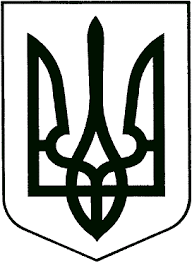 ЗВЯГЕЛЬСЬКА МІСЬКА РАДАРІШЕННЯ сорок третя сесія			    		                              восьмого скликання           21.12.2023                                                                                      № 1071Про звіти посадових осіб міської ради, яких вона обирає або затверджує Керуючись пунктом 11 частини першої статті 26 Закону України «Про місцеве самоврядування в Україні», заслухавши звіти секретаря міської ради Гвозденко О.В., заступників міського голови Борис Н.П., Гудзь І.Л., Якубова В.О., керуючого справами виконавчого комітету місьокї ради Долю О.П., міська рада ВИРІШИЛА1. Звіти секретаря міської ради Гвозденко О.В., заступників міського голови Борис Н.П., Гудзь І.Л., Якубова В.О., керуючого справами виконавчого комітету місьокї ради Долі О.П. взяти до уваги.2. За результатами звіту посадових осіб, зазначених в пункті 1 цього рішення, дати оцінку їх діяльності «задовільно».3. Відділу інформації міської ради оприлюднити звіти зазначених посадових осіб на офіційному сайті міської ради.Міський голова							         Микола БОРОВЕЦЬ  Звіт секретаря Звягельської міської ради  Оксани Гвозденко за період роботи з 01.01.2023 по 01.12.2023Діяльність секретаря міської ради регламентується частиною 2 статті 42, статтею 50 Закону України «Про місцеве самоврядування в Україні», Законом України «Про статус депутатів місцевих рад», Регламентом Звягельської міської ради  восьмого скликання. Відповідно функціональних обов’язків, затверджених згідно розпорядження міського голови від 04.01.2021 №2(к) «Про розподіл обов’язків між міським головою, секретарем міської ради, заступниками міського голови з питань діяльності виконавчих органів міської ради і керуючим справами виконавчого комітету міської ради», секретар міської ради:відповідає за організацію, підготовку і проведення сесій міської ради; за своєчасне доведення рішень міської ради до виконавців і населення, організацію контролю за їх виконанням, оприлюднення проектів рішень міської ради та рішень міської ради;координує діяльність постійних комісій  міської ради;готує на розгляд міської  ради питання щодо Регламенту ради;сприяє депутатам міської ради у здійсненні їх повноважень; відповідає за налагодження шефських зв’язків з військовими частинами Збройних Сил України, із Звягельським  районним територіальним центром комплектування та соціальної підтримки; відповідає за надання їм шефської допомоги;очолює та організовує роботу:- комісії з питань нагородження відзнаками міської територіальної громади;- комісії з питань поновлення прав реабілітованих;- координаційної ради з питань шефської допомоги військовим частинам;- забезпечує взаємодію міської ради з силовими структурами. Організація сесій міської радиОдним з головних напрямків роботи секретаря міської ради є організація діяльності міської ради. Перш за все, підготовка та проведення сесій міської ради.Сесії були організовані та проведені у відповідності до Закону України “Про місцеве самоврядування в Україні” та Регламенту Звягельської міської ради восьмого скликання. Прийняті на сесіях рішення та документи  упорядковані належним чином.Протягом звітного періоду  відповідно до вимог Закону України «Про місцеве самоврядування в Україні» підготовлено та проведено 14 сесій міської ради (в тому числі 6 позачергових), 17 пленарних засідань, 13 засідань погоджувальної ради та 46 засідань постійних комісій міської ради, на яких опрацьовувались питань, що вносились на розгляд сесій міської ради. Міською радою прийнято 325 рішень, які стосувались бюджетних та соціальних питань, надання допомоги ЗСУ, організації роботи ради та її виконавчих органів, майнових та земельних питань, економіки з інвестиційною складовою включно, підтримки житлово-комунального господарства та інших важливих питань. Також прийнято 9 звернень депутатів міської ради до Президента України, Кабінету Міністрів України, Верховної Ради України, які звертали увагу органів центральної влади на суспільно-важливі проблеми місцевого та державного значення.Здійснено контроль за виконанням рішень міської ради, знято з контролю 140 рішень. Сформовано контрольні справи по 14 цільових Програмах.Важливо відзначити, що з початку повномасштабної збройної агресії російської федерації, депутати міської ради оперативно реагували на пропозиції щодо скликання позачергових сесій та активно брали участь у пленарних засіданнях  з метою прийняття рішень щодо подальшого вирішення військових питань громади, злагодженості та безперебійної роботи у сфері забезпечення життєдіяльності міської громади в умовах воєнного стану.Про активність депутатського корпусу також свідчить і стан відвідування пленарних засідань сесій та участі в їх роботі. В середньому, на кожній сесії були присутні 25 депутатів з 33 обраних.Робота у міжсесійний періодАктивно працювали постійні комісії у міжсесійний період. Протягом 2023 року було проведено  додатково 27 засідань постійних комісій міської ради  з розгляду важливих питань забезпечення діяльності громади, зокрема:1. Постійна комісія міської ради з питань депутатської етики, дотримання законності та охорони прав і свобод громадян – 2 засідання.2. Постійна комісія міської ради з питань бюджету територіальної громади, комунальної власності та економічного розвитку- 7 засідань.3. Постійна комісія міської ради з питань житлово-комунального господарства, екології та водних ресурсів – 6 засідань.4. Постійна комісія міської ради з питань соціальної політики, охорони здоров’я, освіти, культури та спорту – 3 засідання.5 Постійна комісія міської ради з питань містобудування, архітектури та земельних відносин – 10 засідань.На засіданнях розглядалися звернення громадян, проєкти рішень, клопотання, подані виконавчими органами і комунальними підприємствами міської ради.Також організовувались робочі зустрічі, виїзні наради з депутатами міської ради з питань використання коштів бюджету громади, роботи комунальних підприємств, організації благоустрою громади, капітального та поточного ремонту доріг, інспектували стан укриттів в закладах освіти і культури, долучались до розробки Муніципального енергетичного плану, програми підтримки молодіжної політики,  положень тощо. Депутати МР були учасниками науково-практичної конференції «Малі річки України». Протягом року відбулося шість робочих зустрічей з головами фракцій, на яких розглядались термінові і важливі питання.Спільно з управлінням житлово-комунального господарства та екології міської ради депутати міської ради стали учасниками акції по висадці дерев у парку Захисників України. Також депутати взяли участь в обласній спартакіаді збірних команд органів місцевого самоврядування.Здійснюю контроль за використанням бюджетних коштів, передбачених на виборчі округі (Додаток).Робота у виборчих округах                               Прийоми громадян депутатами міської ради є найефективнішим способом спілкування з громадою та вирішення питань, що турбують виборців. Протягом 2023 року було організовано та проведено 12 виїзних прийомів громадян переважно в усіх мікрорайонах та старостинських округах територіальної громади. Жителі громади зверталися за допомогою у сприянні вирішенню наболілих питань. Так було розглянуто 19 колективних та 66 індивідуальних звернень. Більшість питань, які порушували жителі громади, стосувалися діяльності житлово-комунального господарства – 68%. Зокрема, громадяни звертались щодо ремонту доріг з м’яким та твердим покриттям, проведення робіт з благоустрою, ремонту освітлення на вулицях, зрізання аварійних дерев, вивезення сміття, регулювання чисельності безпритульних собак, поточного ремонту прибудинкових територій та ремонту дахів багатоповерхових будинків. 15% питань, порушених мешканцями нашої громади під час виїзних прийомів стосувались культурно-дозвіллєвої діяльності, зокрема організації роботи гуртків у позашкільний час в старостинських округах Звягельської міської територіальної громади, освітніх питань.Окрім вищевказаних питань, мешканці громади звертались щодо: - впорядкування земельних відносин –7% питань; - галузі охорони здоров’я та медичного забезпечення – 2% питань- отримання матеріальної допомоги у зв’язку із потребою в лікуванні - 2% від усіх звернень.- вирішення питання безпечного переходу через швидкісну автодорогу міжнародного значення Київ – Чоп, що проходить через населені пункти територіальної громади, забезпечення громадського порядку під час комендантської години та будівництва дитячих майданчиків – 6%  питань. Успішною була співпраця з ОСББ щодо покращення інфраструктури. Відповідно до звернень жителів та голів ОСББ було спрямовано з бюджету МТГ 5,6 млн грн на підтримку дев’яти об’єднань. Усі питання були опрацьовані відповідальними працівниками виконавчих органів Звягельської міської ради та переважна більшість з них виконані. Близько 15% питань, що порушувались під час проведення виїзних прийомів громадян знаходяться на контролі, в зв’язку з неможливістю їх вирішення під час дії воєнного стану.Я, як секретар міської ради, маю визначені години для особистого прийому громадян, проте,  процес спілкування з жителями громади, представниками військових частин, волонтерами відбувається постійно. Намагаюсь, за можливості, допомогти кожному хто звертається.Допомога військовимВійськовослужбовців Збройних Сил України та інших військових формувань у 2023 році було активно відзначено за заслуги у захисті державного суверенітету. Так, цього року напрацьовано нове положення про місцеві відзнаки, започатковано нову відзнаку – Орден «Звягельська доблесть» з метою відзначення військовослужбовців за заслуги у захисті державного суверенитету, територіальної цілісності, у зміцненні обороноздатності та безпеки України.  Рішення комісії з питань нагородження відзнаками Звягельської  міської територіальної громади, яку я очолюю, було підтримано депутатами міської ради та нагороджено орденом «Звягельська доблесть» 152 військовослужбовця.Протягом звітного періоду звання «Почесний громадянин Звягеля» присвоєно посмертно 117 загиблим воїнам Звягельської міської територіальної громади, а також Орденом «Звягель» нагороджено 4 жителі нашої громади . В умовах ведення активних бойових дій на території нашої держави з метою захисту її суверенітету, важливим аспектом діяльності міської ради є підтримка наших військових формувань та  Збройних Сил України.На виконання Програми шефської допомоги військовим частинам Збройних сил України та іншим військовим формуванням, розташованим на території Звягельської міської територіальної громади, новоствореним воєнізованим формуванням в межах Житомирської області і Сил спеціальних операцій Збройних сил України у 2023 році, цільової програми «Забезпечення підрозділів територіальної оборони на 2022-2023 роки» з місцевого бюджету було спрямовано 192,3 млн грн, на підтримку інших силових структур – 4,6 млн грн. Протягом року співпрацювала з представниками військових формувань, силових структур щодо використання коштів. Спільно з фінансовим управлінням міської ради здійснюємо аналіз і контроль за їх використанням.Також на пленарному засіданні тридцятої сесії міської ради восьмого скликання депутатами було підтримано рішення за № 780 «Про затвердження Положення про виплату грошової компенсації за належні для отримання жилі приміщення військовослужбовцям Звягельської міської територіальної громади на 2023 – 2024 роки», яке я напрацьовувала спільно з управлінням соціального захисту.  На виконання цього рішення з бюджету МТГ було виділено 54,4 млн. грн на грошову компенсацію для отримання житлових приміщень для 52-х військовослужбовців. У квітні і вересні спільно з депутатами міської ради відвідувала наших Захисників і Захисниць в місцях їх дислокації. Відзначали Воїнів місцевими відзнаками, вивчали їх побут і потреби. Також важливими є рішення міської ради про допомогу фінансову та продовольчу постраждалим жителям Херсонської області.Ділове партнерствоСекретар міської ради також сприяє розширенню зв’язків Звягельської міської територіальної громади з іншими громадами держави та налагодженню ділового партнерства. У листопаді я з депутаткою міської ради Валентиною Тростенюк долучилися до участі в німецько-українській конференції муніципальних партнерств, яка проходила в місті Лейпциг.Захід відбувся під особистим патронатом Федерального Президента Німеччини Франка-Вальтера Штанмайера та за участі представників федеральних міністерств, Асоціації міст України на чолі з головою Віталієм Кличко, міських голів та представників муніципалітетів України та Німеччини. Конференція зібрала близько 700 представників місцевого самоврядування України та Німеччини. В онлайн-режимі долучився Президент України Володимир Зеленський.Основним акцентом конференції були розвиток партнерства між територіальними громадами двох країн заради Перемоги та спільного майбутнього. У рамках заходу обговорили подальшу співпрацю, окреслили план відбудови, розвитку та процес європейської інтеграції України. Була учасницею Діалогового заходу з відкритого урядування, де розглядалися питання електронної демократії, практики залучення громадськості.На початку грудня брала участь у Бучанському Форумі «Реформи. Децентралізація. Євроінтеграція», в ході якого обговорювали стан та пріоритети реформи з децентралізації, роль місцевих влад в процесі євроінтеграції, шляхи до відбудови сильних територіальних громад, піднімали питання, які вимагають законодавчого вдосконалення, говорили про підготовку до впровадження нового закону про службу в органах місцевого самоврядування тощо.Участь у реалізації грантових проєктівСпільно з жінками-депутатками Звягельської міської ради  (Лілія Хрущ, Валентина Тростенюк, Світлана  Прищепа, Людмила Тодорович) та головою міської громадської організації «Звягельська міська організація жінок» Ларисою Шутовою  у 2023 році в рамках ініціативи "Голос жінок і лідерство - Україна" Українського Жіночого Фонду за підтримки Уряду Канади реалізували проєкт "Психологічний пункт підтримки для жінок та дітей внутрішньо переміщених осіб у Звягельській громаді" . В рамках проєкту для родин з дітками, які за другу домівку обрали саме нашу Звягельську громаду,  було проведено  заходи:висаджено Алею пам’яті нескорених міст - більше тисячі кущів троянд та інших зелених насаджень; проведено низку кулінарних майстер класів з виготовлення випічки спільно з мініпекарнею "ВашЛаВаш";проведено цікаві та актуальні психологічні тренінги; організовано фотосесії в колоритних національних костюмах, що дуже сподобалось всім учасникам проєкту. Кожен, хто долучився до фотозйомки - отримав в подарунок свою світлину на полотні.Також у листопаді ми розпочали реалізацію проєкту «Сильні жінки Звягельської громади», метою якого є посилення ролі жінок у суспільно-політичному житті та соціально-економічному розвитку громади, допомога жінкам у просуванні та реалізації проєктів. Заходи реалізуються в рамках проєкту «Рівні можливості перед обличчям викликів», що реалізує  Інститут Креативних Інновацій у співпраці з NDI та завдяки щедрій підтримці британського народу через Міністерство закордонних справ, у справах співдружності та розвитку.Також депутатками вивчається досвід по догляду за літніми людьми і паліативними хворими. Спільно з територіальним центром соціального обслуговування напрацьовано Положення про стаціонарне відділення (проєкт будинку для одиноких, літніх, хворих). Маємо благодійні фонди, громадські і  волонтерські організації, які готові надавати допомогу в утриманні. Наша громада має велику потребу у відкритті такого закладу. Проте без підтримки вас, шановні чоловіки, реалізувати цей проєкт не вдається.Висвітлення інформації про депутатську діяльністьЯк вимагає Закон України «Про доступ до публічної інформації» та Регламент Звягельської міської ради, усі пленарні засідання міської ради проводилися відкрито і гласно. Було забезпечено право бажаючих громадян бути присутніми на пленарних засіданнях. Гласність пленарних засідань сесій забезпечувалась шляхом надання можливості проведення у залі –фото, -відео, звукозапису, через прямі трансляції пленарних засідань місцевим телеканалом та ютуб-каналом. Комунікації між депутатами та виборцями здійснюються через офіційний сайт міської ради, місцеве друковане видання  газету Звягель, місцевий телеканал, інформаційний сайт Новоград.City, офіційну сторінку МР у ФБ, телеграм канал, ютуб-канал. Висвітлюються матеріали, які безпосередньо пов’язані із реалізацією обранцями своїх прав та обов’язків як виборних осіб.  Публікуються матеріали про діяльність депутатського корпусу, прийняті рішення міської ради, участь депутатів у заходах, висвітлюються інтерв’ю з обранцями.Хочу зауважити той факт, що не дивлячись на нелегкі воєнні умови, в яких нам доводиться жити та працювати сьогодні, наша громада змогла об’єднатись для згуртованої підтримки та допомоги один одного і наших Збройних Сил України у спільній боротьбі за Свободу і Волю!Дякую колегам-депутатам, міському голові, виконавчим органам міської ради за злагоджену роботу, за конструктивні рішення.Секретар міської ради                                                                        Оксана ГВОЗДЕНКОДодатокІнформація про використання коштів бюджету Новоград-Волинської міської територіальної громади  для забезпечення потреб виборчих округів Звягельської міської територіальної громади за пропозиціями депутатів міської ради у 2023 році(рішення міської ради від 23.02.2023 № 784 зі змінами від 01.06.2023 № 887)Звіт заступниці міського голови з питань діяльності виконавчих органів міської ради Борис Н.П.  за 2023 рікЯ,  Борис Наталія Петрівна, призначена на посаду заступниці міського голови рішенням першої сесії восьмого скликання від 17.11.2020  № 5 «Про затвердження заступників міського голови з питань діяльності виконавчих органів міської ради, керуючого справами  виконавчого  комітету Новоград-Волинської міської ради Новоград-Волинського району Житомирської області восьмого скликання».Відповідно до посадових обов’язків, відповідаю за впровадження ефективної політики у Звягельській міській територіальній громаді в галузях освіти і науки; сім’ї, молоді, фізичної культури та спорту; культури і туризму; захисту прав дітей; соціальної роботи з сім’ями, дітьми та молоддю, які перебувають у складних життєвих обставинах та потребують сторонньої допомоги; релігійних конфесій, інформаційної політики; здійснювала контроль за дотриманням законодавства з даних питань. Вирішувала питання опіки та піклування над дітьми, усиновлення, влаштування дітей у прийомні сім'ї, дитячі будинки сімейного типу, патронатні сім’ї.  Здійснювала заходи, спрямовані на запобігання безпритульності неповнолітніх дітей. Забезпечувала розвиток і вдосконалення мережі освітніх закладів, закладів позашкільної освіти, здобуття неповнолітніми повної загальної середньої освіти.  Відповідала за створення необхідних умов для виховання дітей, молоді, розвитку їх здібностей, професійної орієнтації. Забезпечувала сприяння розвитку фізичної культури і спорту відповідно до законів України та створення умов для занять фізичною культурою та спортом за місцем проживання населення та в місцях масового відпочинку.Відповідала за здійснення заходів щодо національно-патріотичного виховання дітей та молоді.Сприяла роботі громадських організацій, які діють у сфері культури і туризму.Забезпечувала дотримання законодавства щодо всебічного розвитку та функціонування державної мови.Забезпечувала висвітлення  діяльності Звягельської міської ради та її виконавчих органів через медіа-ресурси.Координувала здійснення заходів у сфері запобігання та протидії домашньому насильству і насильству за ознакою статі на території міської ТГ.Залучалася до організації забезпечення потреб військових та вирішення інших невідкладних заходів в умовах воєнного стану.Очолювала та організовувала роботу колегіальних органів:міську координаційну раду з питань національно-патріотичного виховання дітей та молоді;міську координаційну раду з питань сім'ї, гендерної рівності, демографічного розвитку, попередження насильства в сім'ї та протидії торгівлі людьми;постійну діючу робочу групу з питань оздоровлення та відпочинку дітей міської територіальної громади;комісію з питань топоніміки та охорони культурної спадщини;раду з питань розвитку туристичної діяльності у Звягельській міській територіальній громаді;організаційний комітет з питань підготовки та проведення Міжнародного свята літератури і мистецтв „Лесині джерела“;організаційний комітет з підготовки і проведення заходів з відзначення 175-річниці від дня народження Олени Пчілки;організаційний комітет з підготовки і проведення Всеукраїнської науково - краєзнавчої конференції, присвяченої 110-річниці вшанування пам’яті визначної письменниці Лесі Українки «Утвердження української національної ідеї у творчості і громадсько-політичній діяльності Лесі Українки, Олени Пчілки, Михайла Драгоманова та інших видатних особистостей України на теренах Волині-Полісся»;організаційний комітет з підготовки і проведення Всеукраїнської науково - практичної конференції «Олена Пчілка: барви особистості та феномен українського духу»;організаційний комітет з питань підготовки та проведення Дня міста;міську раду з питань протидії туберкульозу та ВІЛ-інфекції/СНІДу;редакційну колегію з питання перевидання книги з історії міста; робочу групу для визначення умов з відбору друкованого медіа для висвітлення діяльності Звягельської міської ради та її виконавчих органів в 2024 році;комісію щодо пере;вірки готовності закладів освіти міської територіальної громади до 2023-2024 навчального року;експертну комісію з призначення стипендій міського голови на 2023-2024  навчальний рік;робочу групу з розроблення Положення про шкільний громадський бюджет участі;робочу групу «Медицина та охорона здоров’я» стратегічного комітету з розробки Стратегії розвитку міської територіальної громади на 2024 -2228 роки;інші.Є заступницею голови колегіальних органів, роботу яких організовувала/приймала участь:міської комісії з питань техногенно-екологічної безпеки та надзвичайних ситуацій;комісії з питань захисту прав дитини.Приймала участь в роботі, як член колегіальних органів:засіданнях виконавчого комітету міської ради;комісії відкритого рейтингу популярності «Гордість громади - 2023»;конкурсних комісіях на заміщення вакантних посад посадових осіб місцевого самоврядування;робочої групи з питань необхідності унормування назви окремих об’єктів топоніміки населених пунктів  Новоград-Волинської міської територіальної громади;спостережної ради КП «Аптека №217».спостережної ради КНП «ЦПМСД».Забезпечувала організацію і здійснювала контроль (згідно відповідних розпоряджень міського голови) за проведенням загальноміських заходів та відзначення державних свят, історичних дат життя міської територіальної громади.Координувала та здійснювала контроль за діяльністю: Управління освіти і науки міської ради та підпорядкованих бюджетних закладів і установ; Управління у справах сім’ї, молоді, фізичної культури та спорту міської ради і підпорядкованих бюджетних закладів і установ;Управління культури і туризму міської ради та підпорядкованих бюджетних закладів і установ;Відділу з питань охорони здоров’я та медичного забезпечення міської ради та підпорядкованих комунальних некомерційних підприємств, комунального підприємства. тощо (до вересня 2023);Відділу інформації міської ради;Служби у справах дітей міської ради;Центру соціальних служб;Центру комплексної реабілітації дітей з інвалідністю.Здійснювала контроль за роботою :колегії управління освіти і науки міської ради;колегії служби у справах дітей міської ради;редакційної ради з питань видавничої діяльності управління культури і туризму міської ради. Забезпечувала взаємодію виконавчих органів міської ради з:Установами, закладами, некомерційними підприємствами в сфері охорони здоров’я, культури, освіти (фахової передвищої освіти), які знаходяться на території громади та підпорядковуються Житомирській обласній раді; Релігійними  конфесіями;Громадськими організаціями освітнього, молодіжного, спортивного, культурного спрямування.Здійснювала покладений контроль за виконанням 95 розпоряджень міського голови.На виконання рішень виконавчого комітету міської ради, здійснювала покладений контроль за виконанням 59 рішень.На виконання рішень міської ради, здійснювала покладений контроль за виконанням 57 рішень.Протягом звітного періоду:Опрацювала (згідно функціональних повноважень) задокументованих на електронних/паперових носіях 1365 службових документів, які надійшли на адресу міської ради (нормативно-правові документи державного, регіонального, районного рівня, запити, звернення громадян, інформації тощо).Приймала участь:в розробці проєктів рішень міської ради, виконавчого комітету міської ради, розпоряджень міського голови, в межах компетенції та підпорядкованих галузей та напрямків роботи;в онлайн-нарадах Житомирської обласної державної адміністрації по питаннях роботи галузей освіти і науки, охорони здоров’я, фізичної культури і спорту, сімейної і молодіжної політики, оздоровлення дітей, захисту прав дітей, соціального захисту, тощо;в робочій групі щодо передачі музею Лесі Українки  з комунальної власності Житомирської обласної ради у власність громади;в роботі пленарних засідань міської ради, засіданнях погоджувальної ради, засіданнях постійних комісій міської ради з розгляду питань, що виносилися на розгляд міської ради;в підготовці листів міського голови, звернень міської ради до Президента України, Верховної Ради України, Кабінету Міністрів України щодо забезпечення життєдіяльності галузей міської територіальної громади;в організації заходів щодо співпраці міської ради та її виконавчих органів з містами-побратимами;в організації міських благодійних акцій на підтримку ЗСУ;в планових зустрічах з головами батьківських комітетів освітніх закладів;в онлайн-зустрічах щодо участі підпорядкованих галузей в міжнародних грантових конкурсах;в організації відкриття Алеї Пам’яті на честь загиблих захисників і захисниць України;в організації поховань загиблих захисників України;в організації волонтерського форуму «Звягельський тил: РАЗОМ до ПЕРЕМОГИ!»;в організації «Молитовного сніданку»;у взаємодії з Укрпоштою щодо виготовлення поштової марки «Звягель. Повернення історичної назви».Відвідувала з робочим візитом підпорядковані заклади, установи, підприємства з метою контролю виконання рішень міської ради та виконавчого комітету, розпоряджень міського голови, моніторингу організації діяльності тощо.Співпрацювала:з депутатами міської ради;з представниками Ради Європи в Україні з метою отримання консультацій в підготовці документів та організації міських заходів;з громадськими, благодійними організаціями, волонтерами щодо сприяння у вирішенні гуманітарних питань в громаді в умовах воєнного стану;з релігійними організаціями громади;з старостами старостинських округів громади.Регулярно проводила робочі зустрічі, наради з підпорядкованими керівниками управлінь, відділів міської ради щодо організації, забезпечення вирішення питань життєдіяльності галузей та напрямків роботи. Проводила, в межах повноважень та компетентності, інформаційно-роз’яснювальну роботу в місцевих медіа (місцеве телебачення, друковані медіа, офіційний сайт міської ради).Проводила особисті прийоми громадян.В умовах воєнного стану, виконувала інші доручення міського голови.З повагою,заступниця міського голови                                                           Наталія БОРИСЗвіт заступника міського голови  Ірини Гудзьза 2023 рікПро основне у напрямку економіки, соціального захисту населення, надання адміністративних послуг, міжнародної співпраці, охорони здоров’я  2023 року  у моєму звіті - заступниці міського голови Ірини Гудзь. БЛОК ЕКОНОМІКИПромисловість: За 10 місяців 2023 року надходження від промислових підприємств громади до міського бюджету громади становлять 37,4 млн. грн.За 10 місяців 2023 року промисловими підприємствами основного кола вироблено продукції на суму 1257,6 млн грн., що на 2% (24,9 млн. грн.) більше аналогічного періоду минулого року.У структурі промисловості продовжує переважати харчова галузь. Обсяги виробництва у харчовій галузі за 10 місяців 2023 року склали 496,9 млн. грн., що більше проти відповідного періоду минулого року на 89 млн. грн. завдяки збільшенню обсягів виробництва ПрАТ «Звягельхліб» та ТОВ «Нові ласощі Житомир», які навіть в умовах воєнного стану нарощують обсяги виробництва.У легкій промисловості обсяги виробництва склали 208 млн.грн., що більше проти відповідного періоду минулого року на 46,7 млн.грн. або майже 30%.В галузі машинобудування обсяги виробництва склали 211,5 млн.грн., що менше проти відповідного періоду минулого року на 6,3 млн.грн. та складає 97,1% від обсягів відповідного періоду минулого року. Значне зменшення обсягів виробництва відбулось на ТОВ «ВО «Техна». У хімічній галузі обсяги виробництва склали 180,6 млн.грн., що менше проти відповідного періоду минулого року на 68,7 млн.грн. або 27,6%. У деревообробній галузі обсяги виробництва склали 64,7 млн. грн., що менше проти відповідного періоду минулого року на 39,1 млн.грн. або 37,6% від відповідного періоду минулого року.За підсумками 10 місяців 2023 року промисловість громади також збільшила обсяги реалізації виробленої продукції на 7,9% або 101,8 млн.грн. Так, Обсяг реалізованої продукції промисловими підприємствами основного кола за 10 місяців 2023 року складає 1389,2 млн. грн., проти 1287,4 млн. грн. за аналогічний період 2022 року.За видами економічної діяльності обсяги реалізації продукції підприємствами розділились наступним чином: 35,4% – харчова промисловість, 17,4% – хімічна промисловість, 15,6% – легка промисловість, 15,5% – машинобудування, 9,3% – деревообробна промисловість.Слід відмітити, що зменшення обсягів реалізації продукції до відповідного періоду минулого року зафіксований лише у хімічній та деревообробній галузях на 5,1% та 33,5% відповідно.Не зважаючи на ситуацію в країні, підприємства продовжують інвестування  в основні засоби та нарощують свої виробничі потужності для покращення роботи. За 2023 рік придбано обладнання та устаткування на суму 64,6 млн.грн.:В 2023 році в промисловості було зайнято 2,5 тис. осіб, що на 9% нижче минулорічного показника. Середня заробітна плата на підприємствах промисловості в звітному році збільшилась на 12% та склала 13 тис. грн.В той же час, відчувається  нестача кваліфікованих кадрів, особливо чоловічої статі. Промисловці зазначають дефіцит вузьких спеціалістів у різних сферах виробництва.На роботу промислових підприємств Звягельської міської територіальної громади вплинув воєнний стан: суттєве обмеження торгівельно-економічних відносин, значне ускладнення логістики, міграція населення, відтік кваліфікованих кадрів, ріст цін на енергоресурси, пальне та сировину, відсутність замовлень та ринків збуту виробленої продукції, і, як результат, неповна завантаженість виробничих потужностей, відсутність обігових коштів.Головним напрямом економічної політики громади є створення сприятливих умов для розвитку інвестування, подальше поліпшення інвестиційного клімату, допомога суб’єктам господарювання в реалізації важливих інфраструктурних проектів із залученням усіх джерел фінансових ресурсів. Триває робота щодо створення індустріального парку.Сільське господарство Спостерігається позитивна тенденція до збільшення валових зборів пізніх культур в порівнянні з попереднім роком.У галузі тваринництва виробництво молока та м’яса залишилось на рівні 2022 року. У Майстрівському старостинському окрузі успішно почала працювати птахоферма по вирощуванню молодняка птиці сучасних порід.ФГ з площею до 500 га скористались державною програмою забезпечення  мінеральними добривами через реєстрацію в системі ДАР (державний аграрний реєстр) .У перспективі на 2024 рік проведено посів озимої пшениці на площі 1200 га та озимого ріпаку – 700 га.Ряд сільськогосподарських підприємств, незважаючи на воєнний стан, поновлюють технічний парк. Впевнено працюють на перспективу, на перемогу. Завдяки старанням керівників усіх агроформувань закуплено десятки автомобілів для потреб ЗСУ.Стратегія розвитку громадиТриває процес розробки Стратегії розвитку міської територіальної громади, який координує Комітет з розробки Звягельської міської територіальної громади до 2028 року, затверджений рішенням виконавчого комітету 14.06.2023 №777. Станом на сьогодні вже відпрацьовані тематичні стратегічні сесії по напрямках, проведено опитування серед громадян, стартує робота узагальнення пропозицій. Важливим залишається виконання Програми економічного і соціального розвитку громади. Відповідно до рішення міської ради від 22 грудня 2022 № 709 «Про затвердження Програми економічного і соціального розвитку Звягельської міської територіальної громади на 2023 рік» робота виконавчих органів міської ради у 2023 році була спрямована на поліпшення середовища для ведення ділової та економічної діяльності, забезпечення сталого економічного і соціального відновлення та розвитку Звягельської міської територіальної громади з урахуванням визначених пріоритетів. Підприємницька діяльність У міській територіальній громаді здійснюють діяльність 669 юридичних осіб та 2785 фізичних осіб-підприємців, що більше в порівнянні з 2022 роком на 49 осіб та 123 особи відповідно.В процесі релокації бізнесу в громаду перемістилося ТОВ «СПІКО-ГРУП» з основним видом діяльності – виробництво інших виробів із пластмас.За видами економічної діяльності найбільша кількість підприємств мікро- та малого бізнесу зосереджена у сферах оптової, роздрібної торгівлі – це майже 60%. Сфера побутових послуг (перевезення, ІТ перукарні, салони краси, та ін.) формується за рахунок приватних підприємців-фізичних осіб майже на 20%.Попри всі економічні виклики на території громади продовжує розвиватись торговельна галузь – нові магазини та заклади громадського харчування, результатом чого є створення нових робочих місць та можливість для споживачів придбавати більш повний вибір товарів.Протягом 2023 року фахівцями відділу економічного планування та підприємницької діяльності міської ради постійно здійснювались заходи щодо інформування платників податків про можливості для розвитку, отримання грантів, пільгових кредитів, державні програми підтримки бізнесу, які запроваджені Урядом в умовах воєнного стану.Мікро- та мале підприємництво виконує ряд важливих економічних і соціальних функцій. Розвиток малого бізнесу призводить до створення додаткових робочих місць, самозайнятості населення та формування бюджетів усіх рівнів. Сплата податків фізичними особами-підприємцями у 2023 році становить більше 6% від загальних надходжень до бюджету міської територіальної громади. З метою впорядкування розміщення елементів об’єктів торгівлі у зонах масового відпочинку населення прийнято рішення виконавчого комітету міської ради від 27.06.2023 року №801 «Про розміщення об’єктів виїзної (виносної), сезонної торгівлі та надання послуг у сфері розваг», яким визначено адреси для розміщення зазначених об’єктів.Ми почали робити перші кроки до впорядкування стихійної торгівлі. Вважаємо, що у сучасних умовах застосовуючи альтернативні підходи до управління містом цілком можливо розглядати неформальну торгівлю як невід’ємну частину міського життя. Згідно з таким альтернативним підходом, варто дозволити вуличним торговцям реалізовувати свої економічні права. Саме тому людям, що торгують городиною, продукцією власного виробництва було облаштовано Майданчик для такого виду торгівлі по вул. Наталі Оржевської й встановлено перші ятки. Транспорт. Цьогоріч відбулося оновлення транспортних засобів. Подбали про два види використання графіків руху громадського транспорту: встановивши інформаційні стенди з графіками руху на зупинках де у розкладах руху зазначено час прибуття автобусу саме на ту зупинку, на якій ви знаходитеся та перелік зупинок по тому чи іншому маршруту. Та запровадивши мобільний додаток Розклад руху транспорту у Звягелі https://zv.rozklad.in.ua,  завдяки якому у пасажирів з’явилася  можливість бачити розклади руху громадського транспорту у нашій громаді по усім міським маршрутах у власному ґаджеті. Впроваджено єдину систему управління та супутникового моніторингу транспорту загального користування, GPS моніторинг громадського транспорту. Пасажири відтепер мають можливість безкоштовно користуватися функцією онлайн моніторингу через застосунок «DozoR City».БЛОК МІЖНАРОДНОЇ СПІВПРАЦІ Протягом 2023 року у Звягельській міській територіальній громаді здійснювалася співпраця з проектами міжнародної технічної допомоги.Триває реалізація проекту від НЕФКО на суму  2 млн. 460 тис. Євро, що забезпечить житлом 47 сімей ВПО.Спільно з НУО «Сучасний формат» та humedica e.V. реалізовуємо проект, де буде облаштовано ще 7 квартир для ВПО. Грантова складова 3,7 млн. грн. Продовжується співпраця з Проектом USAID  «ГОВЕРЛА». Громада отримала генератори великої та малої потужності, обладнання для ліквідації надзвичайних ситуацій, екскаватор, на суму біля 5,7 млн грн.Триває розробка проекту Стратегії розвитку Звягельської міської територіальної громади до 2028 року із залученням механізмів широкого громадського обговорення та експертної підтримки Ради Європи. З проектом ПРООН/GIZ «Підтримка швидкого економічного відновлення українських муніципалітетів (SRER)» розпочинаємо створення сучасного центру розвитку бізнесу та креативних інновацій шляхом реконструкції будівлі колишнього кінотеатру на вул. Шевченка 5/1 (грантова складова 850,2 тис. дол. США).На проект щодо підвищення енергоефективності будівлі ліцею № 4, на який отримали грантові кошти 100 тис. Євро в рамках проекту GIZ «Просування енергоефективності та імплементації Директиви ЄС про енергоефективність в Україні», за які здійснено заміну вікон. Розглядається можливість додаткового грантового фінансування на завершення енергоефективних заходів у 2024 році. Громада отримала грантове фінансування від ЮНІСЕФ для поліпшення навчального середовища у Пилиповицькому ліцеї на суму 3 тис. дол. США. Також профінансовано 3 млн. грн від програми для облаштування укриття в ліцеї № 4 м. Звягеля. Співпрацюємо з  ЮНІСЕФ і в напрямку забезпечення доступу до питної води, безпечного та доступного освітнього середовища.У співпраці з ГО «Новоград-Волинська організація жінок» реалізовано проект щодо психологічної підтримки та інтеграції жінок та дітей ВПО в громаду від Українського Жіночого Фонду вартістю 500 тис. грн.Спільно з ГО «Мережа навчальних закладів міста Новограда-Волинського» реалізували проект із створення в громаді освітньо – безпекового центру «SAFE HUB». Фінансування від ПРООН складає біля 26 тис. дол США.Енергоефективність та розвиток В рамках спільного проекту від ГО "Екоклуб" та ГО «Екодія» розробили довгострокову Програму розвитку відновлюваних джерел енергії, а також встановлюємо сонячну електростанцію біля ЦРД «Дельфін» для забезпечення сталого функціонування басейну круглий рік та зниження споживання електроенергії. Вартість проекту складає близько 1,5 млн грн. у тому числі є грантова складова 271 тис.грн.Тривають роботи щодо встановлення сонячної станцію на даху ліцею № 1 потужністю 40 кВт, орієнтовна вартість проекту 1,3 млн.грн. Громаду відібрали для участі у проекті від Німецького енергетичного агентства (Dena), яким передбачено грант на тепловий насос на ЦРД «Дельфін».На очисних спорудах КП ЗМР «Звягельводоканал» встановлено сонячну станцію потужністю 150 кВт вартістю 5 млн. грн.Проводяться роботи із заміни та утеплення дахів у ліцеї №4 та гімназії № 9, встановлено енергоефективні вікна в закладах освіти та культури.Розроблено техніко-економічне обґрунтування по встановленню теплових насосів на об’єктах центрального теплопостачання.У 2024 році плануємо впровадити механізм енергосервісних контрактів в ЗДО    № 6 і гімназії №9 та встановити сонячну станцію на одному з об’єктів КП«Звягельводоканал» та отримати пільгові кредити для комплексних енергоефективних заходів у лікувальному корпусі КНП«Звягельська багатопрофільна лікарня» та гімназії № 7. Співпраця з містами-побратимами за кордономЦього річ підтримували стійкі зв’язки та закріплювали контакти започатковані у 2022 році. НімеччинаУ березні 2023 року на форумі муніципального партнерства який відбувся в Німецькому місті Зіндельфінген. підписано Угоду про співпрацю з містом Людвігсгафен-на-Рейні.В листопаді цього року долучилися до участі в німецько-українській конференції в місті Лейпциг (Німеччина). В рамках проекту PHOENIX4UA, ініціатива Cities 4 Cities / United 4 Ukraine громада отримала 2 мікроавтобуси, автобус та пожежну машину.Талановиті та обдаровані діти нашої громади (21 особа) відвідали м. Зіндельфінген в листопаді-грудні 2022 року, а в серпні 2023 року фольклорний ансамбль "Мальва" відвідав Людвігсгафен-на-Рейні (14 осіб). ПольщаДелегація громади відвідала м. Ломжа з метою обміну досвідом в сфері культури та туризму у травні 2023 року з нагоди Дня музеїв. Юні спортсмени та талановита молодь громади взяли участь в XXIII Польських іграх шкільної молоді, які відбулися в червні 2023 року в Ломжі. Взимку 2023 року юні спортсмени відвідали місто-побратим Белхатув, а в липні діти ветеранів та ветеранок перебували в цьому місті з культурно-туристичною метою. Також в червні 2023 року делегація у складі освітян, медиків та громадських організації перебувала в Ломжі з нагоди відзначення 605 річниці надання прав міста та вяла участь у конференції з міжнародної співпраці. ВеликобританіяМіський голова представляв громаду на Міжнародній конференції з питань відновлення України: Ukraine Recovery Conference в червні у Лондоні, Великобританія.НАДАННЯ АДМІНІСТРАТИВНИХ ПОСЛУГОсновним досягненням у 2023 році стало запровадження довгоочікуваної  адміністративної послуги: оформлення і видача паспорта громадянина України у формі ID - картки та паспорта громадянина України для виїзду за кордон. Так, за весь нетривалий період надання цих послуг,  кількість виданих документів становить 1,5 тис.В 2023 році  через ЦНАП запроваджено отримання комплексної послуги з державної реєстрації народження дитини  - ЄМалятко. Послуга надається через портал Дія,  за участі РАЦС. Батьки можуть отримати одночасно і свідоцтво про народження дитини, і ідентифікаційний код, і персональний номер в демографічному реєстрі і допомогу при народженні дитини, і все це в ЦНАП, без відвідування інших установ. За неповних 11 місяців  2023 року таких свідоцтв  про народження видано 112.Нещодавно міською радою було прийнято рішення щодо запровадження в ЦНАП надання адміністративних послуг з реєстрації шлюбу, народження та смерті. Традиційно даний вид послуг був прерогативою РАЦС. Після внесення змін до ряду нормативно-правових актів ці послуги також запроваджуються в ЦНАПах. По виконанню  процедурних питань дані послуги будуть стануть доступними в нашому ЦНАП.АУДИТ У 2023 році проведено 6  заходів  внутрішнього аудиту. Загальна сума віднайдених порушень законодавства у вартісному виразі складає  17094,8 тис. грн. Згідно повідомлень від об’єктів щодо ефективного реагування, порушення усунуто частково.За результатами впроваджених у звітному періоді рекомендацій: - усунуто недоліків, пов’язаних із недостатнім контролем за ефективним використанням бюджетних коштів  на суму понад 566,6 тис. грн.;- попереджено щодо  ризиків неефективного витрачання бюджетних коштів та приписок в частині використання бюджетних коштів при здійсненні ремонтно-будівельних робіт – 16856,8 тис. грн;- усунуто  окремі порушення в частині дотримання вимог законодавства про оплату праці;- вжито заходи щодо упередження порушень законодавства з закупівель;- налагоджено контроль за закупівлями для збройних формувань;- упереджено  виникнення помилок при формуванні тарифів на житлово-комунальні та медичні послуги;- проведено  окремі навчання з працівниками бухгалтерських служб головних розпорядників та отримувачі бюджетних коштів громади. ОХОРОНА ЗДОРОВ’ЯОдним із важливих завдань цього року було збереження комунальної аптеки. Протягом 2022-2023 року підприємство знаходилося у скрутному фінансово-економічному становищі. Прибуткова частина падала, а видаткова не змінювалася. Саме тому комунальне підприємство «Аптека № 217»  протягом року зазнало значної реорганізації.   У березні 2023 року Звягельська міська рада набула права одноосібного власника, і це дало можливість впроваджувати заходи із збереження функціонування даного підприємства.Заходи:      1) Відповідно до Програми розвитку та фінансової підтримки Підприємства  на 2022 -2023 роки з бюджету міської територіальної громади виділено кошти в сумі 2 012,0 тис.грн., а саме: загальний фонд -1500,0 тис.грн., спеціальний фонд – 512,0 тис.грн.     2) Відповідні Програми розвитку та фінансової підтримки прийняті Ярунською, Бронниківською та Городницькими СР (таким чином утримання аптечних пунктів в с.Ярунь, с.Орепи, с.Броницька Гута та с.Тупальці за кошти ОТГ)    3)  Створення спостережної ради.    4)  Проведення позапланового аудиту.    5) З метою зменшення видатків на утримання здійснено закриття структурних підрозділів: аптека с.Городниця, аптека № 177 та 212 м.Звягель.   6) Проводяться ремонтні роботи із зменшенням площі використання по вул. Шевченка 29 (центральна аптека). Загалом це була 1005,5 м2.  Рішенням сесії для подальшої діяльності закладу залишаться 245,0 м2, а 760,5 м2 передано для діяльностиі центру комплексної реабілітації дітей з інвалідністю.   7) З метою зменшення видатків на оплату праці проведено оптимізацію штатної чисельності працівників з 49,5шт.од. (2022) до 17шт.од. (2023).   8) Проведено перемовини з оптовими постачальниками щодо відстрочення платежів в середньому на 2 неділі. Враховуючи неможливість вчасного відпуску лікарських засобів пільговій категорії населення,  щоб здійснювати безперебійний відпуск лікарських засобів на пільгових умовах –проведено конкурс на визначення аптечних закладів, які будуть цей відпуск здійснювати. Переможцем конкурсу визначено Аптеку № 6 (ТОВ «Нова Надія»), яка здійснює свою діяльність в місті за адресою вул. Дмитра Герасимчука, 2. Це єдиний аптечний заклад, який виконав умови конкурсу, а саме має ліцензію на пільговий відпуск медикаментів, зокрема і наркотичних та психотропних. Впродовж 2023 року в галузі «Охорона здоров’я» було проведено капітальні та поточні роботи, а саме:Комунальне некомерційне підприємство «Звягельська багатопрофільна лікарня» Звягельської міської ради:- завершено капітальний ремонт частини приміщення 5 поверху у відділення комплексної реабілітації в корпусі №2 та розпочало функціонувати;- проводиться  капітальний ремонт споруди цивільного захисту протирадіаційного укриття №20862 в лікувальному корпусі; - проводиться  капітальний ремонт усунення аварійного стану шляхом проведення капітального ремонту (заміни) пасажирських ліфтів у поліклінічному та лікувальному корпусах;- завершена реконструкція системи киснепостачання з підключенням хірургічного корпусу № 7 до існуючої системи киснепостачання;- проводиться поточний ремонт рентгендіагностичного кабінету травматологічного відділення;- проведено поточний ремонт дорожнього покриття проїздів по вул. Наталії Оржевської, 13 та  по провулку Медичний, 2;- проведено поточний ремонт системи водопостачання та водовідведення інфекційного відділення;- проведено поточний ремонт (заміна дверей) в інфекційному відділенні, лікувальному та поліклінічному корпусі;- проведено поточний ремонт (заміна вікон) в інфекційному відділенні;- проведено відкриті торги на закупівлю кондиціонерів в кількості – 57 шт. для виконання вимог Міністерства охорони здоров’я  України та Національної служби здоров’я України про медичне обслуговування населення за програмою медичних гарантій ;- було закуплено будівельні матеріали для проведення поточного ремонту палати в хірургічному відділення для пацієнтів взятих під стражу. Комунальне некомерційне підприємство «Центр первинної медико-санітарної допомоги» Звягельської міської ради:- проведено капітальний ремонт з впровадженням заходів з енергозбереження АЗПСМ № 3 по вул. Житомирській,27; - проведено капітальний ремонт системи опалення (заміна електричного котла на твердопаливний) в АЗПСМ №10 в с В. Молодьків;- завершується реконструкція приміщення АЗПСМ №11 по вул. Соборності,13; -проведено поточний ремонт в АЗПСМ №10 с. В.Молодьків та облаштування дровітні;-проведено ремонтні роботи по водопостачанню та водовідведенню в АЗПСМ №10 в с. В. Молодьків; - проведено поточний  ремонт  АЗПСМ № 2 та  АЗПСМ №4.Удосконалення матеріально-технічної бази закладів охорони здоров’я:З  бюджету міської територіальної громади в 2023 році для комунального некомерційного підприємства «Звягельська багатопрофільна лікарня» було виділено кошти в сумі -  27 062,2 тис.грн., а саме на:дефібрилятор, лампа операціна (2шт.), одна система ендоскопічної візуалізації у комплекті, одна система ендоскопічної візуалізації у комплекті з гастроскопом, інкубатор для новонароджених, пристрій неонатальний для фототерапії та обігріву, тренажер з вібраційною платформою, аудіометр, кондиціонери – 58 шт., кольпоскоп, сушильна машина для білизни (2шт.), термошафа для нагрівання озокериту та парафіну, апарат реабілітації руки, уретроскоп, мамограф.Для комунального некомерційного підприємства «Центр первинної медико-санітарно допомоги» було виділено коштів на  придбання медичного обладнання та предметів довгострокового користування в сумі 1375,0 тис. грн., а саме:системи ультразвукової діагностики до телемедичного комплексу, електрокардіограф цифровий дорослий, електрокардіограф цифровий дитячий, гематологічний аналізатор з реагентами, біохімічний аналізатор з стартовим набором реагентів, аналізатор сечі з базовим набором реагентів,  спеціалізований автомобіль для АЗПСМ № 8,  5 ноутбуків МПТБ.        Для комунального некомерційного підприємства «Стоматологічна поліклініка» Звягельської міської ради було виділено коштів на суму-  400,0 тис.грн., а саме:стоматологічна установка -2 шт., компресор, хірургічний світильник, фотополімерні лампи.        Крім того, комунальне некомерційне підприємство «Звягельська багатопрофільна лікарня» Звягельської міської ради в 2023 році отримало гуманітарної допомоги на суму 11 478,7 тис. грн., а саме:Препарати для  лікування СНІДу;Медикаменти та вироби медичного призначення, памперси, медична апаратура;Ліжка, ковдри, стільці, матраци, ходулі, інвалідні візки, медична апаратура;Автомобіль;Продукти харчування.Отримано грантів та дарунків на суму – 13 452,3 тис.грн., а саме:Холодильники, медичний інвентар, матраци, ШВЛ, протигази,  рентген-апарат;Медикаменти, перев’язувальні матеріали, вироби медичного призначення;Сонячна станція;Генератори (3шт.);Продукти харчування на суму.Також в 2023 році з бюджету міської територіальної громади  було виділено кошти в сумі – 4289,4 млн.грн. на коригування проектно-кошторисної документації будівництва хірургічного корпусу, який  внесено до переліку інвестиційних програм і проектів регіонального розвитку, що можуть реалізуватися за рахунок коштів державного фонду регіонального  розвитку.З метою розвитку та удосконалення роботи закладів охорони здоров’я підприємства залучають інвесторів шляхом участі в інвестиційних та грантових програмах. Так комунальне некомерційне підприємство «Центр первинної медико-санітарної допомоги» неодноразово приймало участь у грантових проектах USAID  «Підтримка реформи охорони здоров’я, що реалізовується за фінансової підтримки, яку надає Агентство США з міжнародного розвитку грантові USAID : Крос-секторальний Проект Дитячого фонду ООН (ЮНІСЕФ) «Комплексне реагування на надзвичайні ситуації в Житомирській області для забезпечення потреб дітей, батьків та опікунів, які постраждалі внаслідок збройного конфлікту в Україні» з реалізацією:«Впровадження універсально-прогресивної моделі патронажу в Житомирі та Житомирській області»,«Підвищення рівня імунізації дітей в Житомирській області для розширеного інформування батьків медичними працівниками щодо вакцинації».2.  Проект USAID «Розширення обов’язків/повноважень медичних сестер» на рівні ПМД.3. Проект USAID «Підтримка зусиль у протидії туберкульозу в Україні»4. Проект USAID «Аналіз та оцінка системи  оплати праці на рівні центрів первинної медико-санітарної допомоги». Приймали участь у дослідженні, яке проводилося на рівні України за технічної  за підтримки Всесвітньої організації охорони здоров’я (ВООЗ) з метою запровадження детального розрахунку капітаційної ставки відповідно до розробленої методики. Результатом дослідження став Перший прозорий тариф в рамках програми медичних гарантій.СОЦІАЛЬНИЙ ЗАХИСТ З метою соціальної підтримки малозабезпечених громадян, ветеранів війни міською радою затверджено та діяли  програми  соціального захисту, за якими найбільш вразливим категоріям громадян надавалася матеріальна допомога, оплачувалися пільги за користування житлово-комунальними послугами, здійснювалися видатки на фінансування пільг з перевезення пільгових категорій, за надані послуги зв’язку пільговій категорії осіб та інші компенсації. Відповідно до Положення військовослужбовцям Звягельської міської територіальної громади на 2023-2024 роки, перераховано на особові рахунки 52 військовослужбовцям на придбання житла за рахунок коштів Звягельської міської територіальної громади на суму 52 млн. грн. За звітний період з місцевого бюджету виплачено разової грошової допомоги 774 мешканцям на  суму 3,5 млн грн. 125 добровольцям добровольчих формувань громади щомісячно надається  грошова допомога на суму 3 млн 540 тис. грн.У листопаді 2023 року при управлінні соціального захисту населення Звягельської міської ради  розпочав роботу відділ по роботі з ветеранами.Головне завдання – співпраця з ветеранською спільнотою громади, турбота про них, напрацювання ветеранської політики, налагодження співпраці з усіма відповідальними за впровадження даного напрямку роботи.Для комунікації з ветеранською спільнотою громади, створено інформаційну сторінку в соціальній мережі Фейсбук «Ветеранський простір Звягеля», яка покликана інформувати ветеранів, ветеранок та членів їх сімей, усіх зацікавлених про актуальні теми.За рахунок гуманітарної допомоги міською радою надано понад 400 наборів підтримки внутрішньо переміщеним особам. Набори включали як продуктові набори, так і засоби гігієни та товари для найменших громадян.Міська рада активно співпрацює з міжнародними та благодійними  організаціями, які активно долучалися до допомоги ВПО нашої громади.Міжнародною організацією UNICEF було надано допомогу 240 сім’ям ВПО у вигляді гігієнічних наборів. За сприяння міської ради Благодійним Фондом «Право на захист» було проведено реєстрацію 90 ВПО на отримання грошової допомоги від ООН в розмірі 6 660,00 грн. Також 400 продуктових наборів отримали сім’ї з числа ВПО по Програмі Розвитку ООН.Благодійний фонд «Світ на долоні» тричі в 2023 році надавав гуманітарну допомогу для внутрішньо переміщених осіб, а це 2 000 продуктових наборів.Благодійний фонд «Рокада» Житомир надав 68 наборів для утеплення приміщень  від UNHCR UKRAINE – Агенство ООН у справах біженців в Україні та 34 внутрішньо переміщених осіб забезпечили ліжками, матрасами, ковдрами, подушками та постільною білизною.Попри виклики, зумовлені військовою агресією, наша громада продовжує розвиватися та вдосконалюватися. І, як на мене, рік був досить продуктивним та результативним.Заступник міського голови                                                                   Ірина ГУДЗЬЗвіт заступника міського голови Віталія ЯКУБОВАза 2023 рікОсновним завданням житлово-комунального галузі, яку я координую, є надання якісних послуг та задоволення потреб населення у створенні комфортних умов проживання на території населених пунктів міської територіальної громади. Тож у звітному періоді вдалося частково  вирішити проблеми стану доріг, які накопичились протягом останніх десятиліть. На ці цілі станом на 08.12.2023 спрямовано 113 456,6 тис. грн.  Значну увагу приділили поточному ремонту доріг, особливо у приватному секторі. Підсипку та грейдерування здійснено на 239 вулицях громади та здійснено ремонт асфальтобетонного покриття на 66 вулицях.  Додатково  встановлено на найбільш аварійно-небезпечних ділянках доріг 5 лежачих поліцейських, поновлено дорожні знаки та дорожню розмітку.Також, цьогоріч проведено капітальний ремонт 6,48 км доріг та  7203 м2 тротуарів:- вул. Героїв Крут;- вул. Володимира Великого;- вул. Академіка Лисіна;- вул. Івана Мамайчука;- вул. Військової Доблесті;- від вулиці Олександра Чернявського до вулиці Євгена Коновальця,;- 2-й провул. Звягельський; - провул. Звягельський;- вул. Михайла Вербицького; - вул. Гетьмана Сагайдачного.- вул. Довженка, вул. Шкільна  в с. Пилиповичі;- вул. Садова в с. Великий Молодьків;- 2-й провул. Центральний в с. Наталівка;- вул. Корольова в с. Дідовичі;Розпочато та необхідно продовжити в наступному році роботи з капітального ремонту доріг та тротуарів на вул.  Анни Ярославни,  3-ому провул. Зарічному, вул. Гетьмана Сагайдачного, вул. Миру в с. Городище.В ході експлуатаційного утримання вуличного освітлення здійснено монтаж 4 км  нових ліній електропередач з установкою світильників, замінено 2,6 км ліній електропередач. Загалом на відновлення мереж зовнішнього освітлення за 11 місяців  2023 року з місцевого бюджету витрачено 2396,9 тис. грн.З року в рік КП  ЗМР «Звягельтепло» проводить модернізацію теплового господарства.В цьому році підприємством реалізовані  такі заходи, як - технічне переоснащення котельні  по вул. Соборності,68 та  по вул. Гетьмана Сагайдачного,89;- здійснено модернізацію насосного обладнання в котельнях за адресами:              вул. Київська ,8, вул. Князів Острозьких,58,  вул. Житомирська,29;- здійснено реконструкцію  теплових мереж протяжністю  949  п.м в  однотрубному обчисленні;- встановлено автоматизована систему керування  з диспетчеризацією котельні  ЗОШ №5 по вул. І.Франка,30;- замінено 15   теплових лічильників на житлових будинках та здійснено ряд інших заходів передбаченим планом в рамках підготовки до опалювального періоду.Для підготовки теплового господарства міста КП ЗМР «Звягельтепло» використано 23825,1 тис. грн, в т.ч. 19321,8  тис. грн – коштів місцевого бюджету та 4503,3 тис. грн – власних коштів підприємства.Вода – найважливіший ресурс для кожного з нас. Тож спільно з Вами ми продовжили підтримувати стабільну роботу КП «Звягельводоканал». В цьому році здійснили 1776 м заміну водопровідних мереж на вул. Нестора Літописця, вул. Михайлівська, вул. Анни Ярославни та збудували 370 м нової каналізаційної мережі  на вул. Михайлівська, розпочали роботи з реконструкції  водопровідної мережі по вул. Волі та каналізаційної мережі  по вул. Лесі Українки. На насосній станції ІІ-го підйому по вул. Житомирська, 85 здійснено реконструкцію покрівлі,  проводиться заміна старого фільтруючого матеріалу на новий та проводяться  роботи по модернізації комплексу очисних споруд водопідготовки,  встановлюється система диспетчеризації, управління та автоматизації.На основному виробництві підприємства (вул. Водопровідна, 50-А) проводиться модернізація електролізної установки на фільтрах, автоматизація та диспечеризація процесів водопідготовки, здійснюється монтаж станції автоматичного дозування реагентів. На очисних спорудах каналізації в с. Чижівка вже завершено роботи по реконструкції електричних мереж із встановленням сонячної електростанції потужністю 150 кВт  та проводиться реконструкція із встановленням нових турбоповітродувок.На центральній каналізаційній станції встановлено систему управління та автоматизації, диспетчеризації та охоронної системи, допоміжне обладнання для відеоспостереження та охорони об’єкту.Розпочато роботи з будівництва каналізаційної насосної станції по                  вул. Гоголя та обвідного каналізаційного колектора, а також підвищувальної насосної станції по вул. Романа Шухевича. Проводяться роботи з модернізації із заміною обладнання бювету на вул. Юрія Ковальського, разом з поточним ремонтом будівлі.Для виконання вищезазначених робіт до статуту КП ЗМР «Звягельводоканал» спрямовано 107 379,3тис. грн  коштів місцевого бюджету. 	Для енергетичної безпеки комунальних підприємств КП ЗМР «Звягельводоканал», КП ЗМР «Звягельтепло» придбано 9 генераторів. Завдяки співпраці з проектом USAID  «ГОВЕРЛА» ми отримали 5 генераторів. Наразі, підприємства забезпечені генераторами в повному об’ємі, це 27 генераторів має КП ЗМР «Звягельтепло» та 19 генераторів різних потужностей КП ЗМР «Звягельводоканал».Поновлено парк комунального автотранспорту на 5 одиниць, а саме:  асенізаційна машина (2646,0 тис. грн), самоскид з краном-маніпулятором (6489,9 тис. грн),  багатофункціональна самохідна установка класу амфібія «TRUXOR T-40» з додатковим навісним обладнанням ( 9540,7 тис. грн) самоскид (3 497,0 тис. грн), сміттєвоз (6297,0 тис. грн). Закуплено  обладнання спецпризначення: гідравлічний бур для різки пеньків, гідравлічний молот для екскаватора (1110,8 тис. грн). Загальна вартість техніки склала 29581,4 тис. грн.Докладено максимум зусиль, щоб зробити нашу громаду комфортною для життя та успішною. Встановлено 6 зупинок громадського транспорту в старостинських округах, встановлюються 12 зупинок у місті,  придбані 115  антивандальних  та 35 гранітних урн, 273 контейнери для сміття. Видалено 158 аварійних дерев, разом з тим висаджено на території міста 427 дерев. Приділили увагу роботам на кладовищах нашої громади. Наразі здійснюється зрізання дерев на кладовищі на вул. Василя Стуса  та здійснюється поточний ремонт вхідної групи кладовища та влаштування доріжок. Також, проводяться роботи з поточного ремонту кладовищ в старостатах. Виконані поточні ремонтні роботи джерел питної води, мереж зливової каналізації. Здійснюється благоустрій території на площі Лесі Українки, 9, сподіваюсь громада позитивно оцінить цей сквер для відпочинку.Загалом на утримання місць загального користування та благоустрій громади спрямовано станом на 08.12.2023  39 409,9 тис. грн.Окрім координації житлово-комунального галузі, у звітному періоді приділив значну увагу реалізації заходів, пов’язаних з обороною громади, співпраці з підрозділами ЗСУ, в тому числі по забезпеченню військових частин гарнізону, новостворених підрозділів та добровольчих формувань матеріально-технічними засобами.  А також координував питання  цивільного захисту населення. Так, протягом року були виконані основні заходи цивільного захисту, затверджені рішенням виконавчого комітету міської ради, доукомплектовано матеріально-технічними засобами пункти незламності.  Нажаль, в наслідок падіння уламків російської ракети на території громади було зруйновано 5 будинків, пошкоджено понад 60. Ми разом з Вами не залишили людей на одинці із проблемами. Організували розбір завалів, надали матеріальну допомогу,  складали акти обстежень та внесли до реєстру пошкодженого та знищеного майна для отримання компенсацій по державній програмі «єВідновлення». Я дякую усім і  кожному хто тримав та тримає  цей комунальний фронт разом зі мною, адже кожен з нас наближає перемогу. Вірю, що 2024 рік  - це рік ПЕРЕМОГИ. Заступник міського голови                                                            Віталій ЯКУБОВЗВІТкеруючого справами виконавчого комітету міської радиДолі Олександра Петровичапро роботу у 2023 роціДо кола обов’язків відповідно розпорядження міського голови про  розподіл обов’язків між міським головою, секретарем міської ради, заступниками міського голови керуючого справами виконавчого комітету міської ради належить організаційне, матеріально-технічне, кадрове та правове забезпечення діяльності апарату виконавчого комітету міської ради, роботи міської ради та її виконавчого комітету восьмого скликання, архівна справа і діловодство, контроль за дотриманням вимог законодавства та нормативно-правових актів з питань роботи зі зверненнями громадян, контроль за станом виконавської та трудової дисципліни працівників виконавчих органів міської ради. Спрямовую і контролюю роботу:- Організаційного відділу міської ради- Відділу документообігу та контролю міської ради- Відділу кадрів міської ради- Архівного сектору- Юридичного відділу міської ради- Відділу ведення Державного реєстру виборців міської ради- Відділу програмно-комп’ютерного забезпечення міської ради  - Служби господарського забезпечення міської ради- Служби охорони громадського порядку- старост старостинських округів громадиОчолюю    5   комісій за відповідними напрямками роботи.- Адміністративної комісії при виконавчому комітеті міської ради;- Конкурсної комісії міської ради;- Комісію з інвентаризації;- Комісію з реорганізації сільських рад;- Комісію з питань обліку руху необоротних активів.Організація роботи виконавчого комітету міської ради восьмого скликанняПротягом 2023 року виконавчий комітет працював у складі 24 осіб. Стан відвідування засідань членами виконавчого комітету впродовж звітного періоду,  їх активності на засіданнях, демонстрації  життєвої та громадянської позицій перебували на досить високому рівні, що дало змогу оперативно вирішувати  нагальні питання забезпечення життєдіяльності громади.Виконавчий комітет працює відповідно затверджених  щопівріччя планів роботи, сформованих на підставі пропозицій виконавчих органів міської ради.За звітний період підготовлено і проведено 24 засідання виконавчого комітету міської ради, в тому числі 3 позачергових. У ході засідань прийнято 368 рішень.Засідання виконавчого комітету міської ради у звітному періоді проводились з дотриманням принципів законності. У зв’язку з впровадженням в Україні правового режиму воєнного стану відкритість та гласність у роботі мала свої особливості та підлягала обмеженню.Документування управлінської діяльностіОсновою діяльності будь-якої установи є робота з інформацією – її отримання, опрацювання, прийняття рішень та їх виконання. Інформація може бути бездокументною (усною) і документованою, тобто зафіксованою на будь-якому носієві інформації (паперовому, електронному).За звітний період опрацьовано задокументованих 6911 службових документів, які надійшли на адресу міської ради, в результаті діяльності виконавчих органів міської ради зареєстровано та надіслано 2350 листів на адресу органів влади усіх рівнів та юридичних осіб.Електронна програма реєстрації та руху документів, впроваджена у 2019 році  у виконавчих органах міської ради, дозволяє оптимізувати потоки документаційної інформації, зменшити кількість ручних операцій, скоротити витрати часу на пошук необхідних документів, підготовку внутрішніх документів, поступово зменшити частку паперового документообігу.Звягельська міська рада є користувачем державної телекомунікаційної системи СЕВ ОВВ, яка впроваджена у державі з метою створення єдиного інформаційного простору для роботи з документами, скорочення витрат за рахунок переходу на безпаперовий обмін документами між органами влади, виключення фактів втрат документів та пришвидшення їх розгляду. У 2023 році через систему СЕВ ОВВ отримано 33 листи та 192 надіслано.За звітний період до міської ради надійшло 59 інформаційних запитів, якими громадяни, відповідно Закону України «Про доступ до публічної інформації», реалізовували своє право отримувати запитувану інформацію, яка знаходиться у володінні розпорядника публічної інформації. Усі запити були опрацьовані відповідно до встановленого порядку з дотриманням строків розгляду. Узагальнений звіт про кількість запитів, їх виконання оприлюднюється на офіційному сайті міської ради. Таким чином, в період дії правового режиму воєнного стану посадові особи виконавчих органів міської ради максимально сприяли реалізації прав громадян щодо доступу до публічної інформації.У 2023 році міський голова для вирішення питань життєзабезпечення громади, врегулювання суспільних відносин видав 340 розпоряджень з основної діяльності, які доведені до відома громадськості з урахуванням особливостей воєнного стану.Виконавчий комітет спрямовує свою діяльність на посилення виконавчої дисципліни і підвищення відповідальності керівників структурних підрозділів та посадових осіб за виконанням Законів України, документів органів влади вищого рівня, рішень виконавчого комітету, розпоряджень та доручень міського голови, службових документів. Ведеться постійний контроль за виконанням документів та робота над усуненням випадків неякісного та несвоєчасного виконання поставлених завдань.Розгляд звернень громадянВиконавчі органи міської ради у 2023 році проводили роботу із зверненнями громадян у відповідності до вимог Законів України «Про звернення громадян», «Про доступ до публічної інформації», актів Президента України та Кабінету Міністрів України, рішень виконавчого комітету міської ради щодо розгляду звернень громадян. Звернення громадян надходили до відділу документообігу та контролю міської ради поштою, засобами електронного звязку та під час особистих прийомів. Працівники виконавчих органів міської ради вживали заходів щодо своєчасного і повного розгляду звернень громадян. Прохання заявників вирішувалися в межах компетенції органів місцевого самоврядування з урахуванням технічних можливостей та правового режиму воєнного стану.Протягом звітного періоду до виконавчого комітету міської ради надійшло 3720 звернень громадян, що на 1176 звернень більше в порівнянні з попереднім роком. За характером питань, що порушували громадяни у своїх зверненнях:- питання соціального захисту — 2589 aбo 67 % від загальної кількості питань. Перш за все це клопотання щодо надання різних видів матеріальної допомоги з міського бюджету, передбачених міськими програмами; - питання аграрної політики i земельних відносин становлять 616 звернень a6o 17 %. Зокрема це питання надання земельних ділянок, приватизації, оренди, земельних конфліктів;- питання житлово-комунального господарства — 198 aбo 0,5 %. Актуальними залишаються питання щодо  надання житлово-комунальних послуг, необхідності проведення ремонту та експлуатація будинків, комунальних мереж, благоустрій прибудинкових територій, ремонт дорожнього покриття, знечення аварійних дерев;- питання житлової політики - 33 aбo 0,9 %, а саме надання соціального житла та взяття на квартирний облік;- питання охорони здоров’я - 4 aбo 0,1 %, а саме забезпечення пільговими медикаментами.- освіта та наука – 22 або 0,6%,  транспорт та зв’язок – 2 або 0,05%, та інші питання – 256 або 8 % від загальної кількості звернень.Протягом року надійшло 8 скарг, що становить 0,2% від загальної кількості звернень. Громадяни зверталися  з питань пільгового проїзду у транспорті, порушення прав заявників, зі скаргами на сусідів, на роботу магазину. Скарги громадян були розглянуті в межах повноважень відповідно вимог чинного законодавства.Протягом звітного періоду було проведено 35 особистих прийомів громадян, під час яких звернулися 145 жителів громади з житлово-комунальних та земельних питань, надання матеріальної допомоги, працевлаштування, поховання та ін.З вересня поточного року у виконавчому комітеті міської ради запрацювала телефонна лінія «Цілодобова варта». Метою створення цілодобової телефонної лінії  є надання довідкової інформації та консультативної допомоги, вирішення нагальних життєвих проблем, отримання від жителів громади пропозицій з питань, що турбують суспільство.За три місяці роботи на телефонну гарячу лінію надійшло 22 звернення, з них 12 довідкового та 7 консультативного характеру, питань, що потребують додаткового вивчення - 3. Питання стосувалися житлово-комунального господарства (освітлення вулиць, безпритульних тварин, зрізання аварійних дерев, діяльність ОСББ міста,  порушення Правил тиші тощо).Усі звернення розглянуті в межах законодавства про звернення громадян.У виконавчому комітеті міської ради створено належні умови для подання звернень громадянами. У засобах масової інформації систематично висвітлювалася інформація про роботу із зверненнями громадян, а також надавалися роз’яснення населенню з проблемних питань.Робота зі зверненнями громадян, проведення особистих прийомів громадян велися у 2023 році з дотриманням правил безпеки в умовах воєнного стану.Організаційна робота діяльності депутатів міської ради восьмого скликанняПротягом 2023 року відповідно до вимог Закону України «Про місцеве самоврядування в Україні» підготовлено та проведено 13 сесій міської ради (в тому числі 5 позачергових), 16 пленарних засідань, 9 засідань погоджувальної ради та 48 засідань постійних комісій міської ради з розгляду питань, що вносились на розгляд міської ради. Міською радою прийнято 316 рішень та 9 звернень депутатів міської ради до вищого керівництва країни та керівництва області щодо необхідності вирішення суспільно-важливих проблем місцевого та державного значення.Для сприяння виконання депутатами своїх повноважень організаційним відділом міської ради постійно надавалася депутатам міської ради консультативна та методична допомога, підготовлено інформаційні матеріали про вимоги антикорупційного законодавства щодо електронного декларування тощо. Здійснювався контроль за виконанням рішень міської ради, знято з контролю 140 рішень. Сформовано контрольні справи по 14 міських Програмах.Організовано проведення 12 виїзних прийомів громадян депутатами міської ради переважно в усіх мікрорайонах та селах міської територіальної громади. Забезпечено контроль за виконанням питань порушених під час прийомів.Юридична роботаОсновним завданням юридичного відділу міської ради є правове забезпечення діяльності міської ради та її виконавчих органів.Протягом звітного періоду опрацьовано 1815 документів внутрішньо-організаційного та нормативно-правового характеру, з яких:316 рішень міської ради, 9 звернень депутатів міської ради;368 рішень виконавчого комітету міської ради;1131 розпорядження міського голови, з них: 791 з кадрових питань (в тому числі відрядження, відпустка), 340 з основної діяльності.Також забезпечено:- проведення прийому громадян та надання консультацій, роз’яснень відповідно до вимог Закону України «Про безоплатну правову допомогу»;- юридичний супровід роботи конкурсної, адміністративної комісій, різних робочих груп з питань діяльності міської ради та її виконавчих органів;- представництво міської ради, її виконавчого комітету, виконавчих органів міської ради у судах різних юрисдикцій та інстанцій;Протягом звітного періоду відділом забезпечувався супровід 75 судових справ. Серед судових проваджень слід звернути увагу на наступні, які були розглянуті на користь міської ради, її виконавчих органів із стягненням усіх судових витрат:- провадження у справі про скасування висновку моніторингу процедури закупівлі Держаудитслужби по об’єкту «Будівництво мережі водопостачання на вул. Дружби»;- провадження у справі про скасування висновку моніторингу процедури закупівлі Держаудитслужби по об’єкту «Капітальний ремонт вулиці Академіка Лисіна»;- провадження у справі про визнання рішення сільської ради недійсним, скасування державної реєстрації права власності на земельну ділянку, припинення речового права – права власності на земельну ділянку та усунення перешкод у здійсненні права користування і розпорядження земельними ділянками шляхом скасування державної реєстрації права;- провадження про стягнення з товариства з обмеженою відповідальністю  «ПРИКАРПАТЗАХІДТРАНС» заборгованості з орендної плати за договорами оренди земельних ділянок у сумі 1 266 697,78 грн.;- провадження про стягнення з ПАТ «Гарантбуд» 306253,68 грн. безпідставно збережених коштів у вигляді орендної плати;- провадження про визнання спадщини відумерлою у вигляді однієї кімнати в квартирі спільного заселення на вул. Олександра Чернявського, 17 квартира 2, та передачу її у власність Звягельській міській територіальній громаді в особі Звягельської міської ради.Також, працівниками відділу, з урахуванням пропозицій інших посадових осіб виконавчих органів міської ради, розроблено та направлено на погодження грантодавцю Порядок надання житла для тимчасового проживання внутрішньо переміщених осіб в рамках реалізації Договору про грант між міською радою та Північною екологічною фінансовою корпорацією («НЕФКО») від 11 жовтня 2022 року.Крім того, працівники відділу згідно розпорядження міського голови від 15.04.2022 №92 (к) продовжують виконувати додаткові обов’язки, відмінні від функціональних обов’язків посадової особи місцевого самоврядування, на час воєнного стану в частині координації діяльності Міжнародного гуманітарного центру.Робота відділу ведення Державного реєстру виборців             Відповідно до Закону України «Про Державний реєстр виборців» основними завданнями відділу ведення Державного реєстру виборців є ведення персоніфікованого обліку виборців та складання списків виборців для проведення виборів різних рівнів та референдумів.         У зв’язку з початком 24 лютого 2022 року широкомасштабної військової агресії російської федерації проти України та введенням Указом Президента України воєнного стану (який на сьогодні триває), з метою захисту цілісності бази даних Реєстру, забезпечення захисту персональних даних, що зберігаються у базі даних Реєстру, його захисту від несанкціонованого доступу, незаконного використання, копіювання, спотворення, знищення, забезпечення кіберзахисту автоматизованої інформаційно-телекомунікаційної системи „Державний реєстр виборців“ Центральна виборча комісія постановою від 24 лютого 2022 року №61 тимчасово припинила її функціонування.      Не зважаючи на час дії в Україні воєнного стану забезпечена безперервна робота  відділу ведення Державного реєстру виборців, зокрема за такими напрямами, як приймання та збереження документації періодичного поновлення персональних даних Реєстру, проведення постійного моніторингу стану приміщень для голосування та приміщень дільничних виборчих дільниць, які існують на постійній основі, що в умовах воєнного стану набуває актуальності, а також збереження апаратного обладнання, призначеного для забезпечення функціонування Реєстру      Щомісяця відомості про виборців подають: Новоград-Волинський районний відділ Управління Державної міграційної служби України в Житомирській області, Новоград-Волинський міськрайонний суд в Житомирській області, відділ ведення реєстру  Звягельської міської територіальної громади, відділ охорони здоров’я та медичного забезпечення міської ради, військові частини А***, А***, А***, А***.      В період з 1 січня 2023 року по 31 жовтня 2023 року головний спеціаліст на період дії воєнного стану тимчасово переведена на роботу в управління соціального захисту населення міської ради, де працювала у відділі по роботі  з внутрішньо переміщеними особами.           В звязку з виходом постанови Центральної виборчої комісії від 14 вересня 2023 року №60 „Про введення в тестову експлуатацію автоматизованої інформаційно-комунікаційної системи “Державний реєстр виборців”   працівники відділу налаштовують систему відповідно до вказівок  Центральної виборчої комісії.Кадрова роботаЗа 2023 рік проведено 20 засідань комісії по організації і проведенню конкурсу при прийнятті осіб на роботу у виконавчі органи міської ради та призначено 17 осіб. Інформація про вакантні посади та вимоги до кандидатів відповідно до норм чинного законодавства розміщувалась на офіційному сайті міської ради та в засобах масової інформації. У 2023 році виникла потреба і за рахунок оптимізації управління соціального захисту населення міської ради відбулись зміни в структурі виконавчих органів міської ради, а саме: в управлінні соціального захисту населення міської ради створений відділу по роботі з ветеранами. Загальна чисельність посад порівняно з 2022 роком не змінилась. Станом на 31.12.2023 року структура міської ради складає 173, 75 посад. Відповідно до плану-графіку підвищення кваліфікації посадових осіб місцевого самоврядування та депутатів місцевих рад за 2023 рік відбулось 10 навчань за програмами постійно діючого та короткотермінового семінару, у яких взяли участь та отримали сертифікати та свідоцтва про підвищення кваліфікації 10 посадових осіб місцевого самоврядування. У 2023 році почесну відзнаку міської територіальної громади для військовослужбовців нашої громади - орден «Звягельська доблесть» отримали 152 військовослужбовця.Протягом звітного періоду звання «Почесний громадянин Звягеля» присвоєно посмертно 117 загиблим воїнам Звягельської міської територіальної громади. Орденом «Звягель» до Дня міста нагороджено ПОЛІЩУКА Сергія Климентійовича – пенсіонера, члена Громадської організації „Постраждалі Чорнобиля“, КОНСТАНТИНОВУ Валентину Никифорівну – пенсіонерку, голову Звягельської міськрайонної організації Товариства Червоного Хреста України (1997-2021 роки), СОБЕЦЬКУ Валентину Миколаївну – голову німецької асоціації „Kinderhilfe“, МЕЛЬНИКА Сергія Миколайовича – тренера-викладача з вільної боротьби обласної школи вищої спортивної майстерності Житомирської обласної ради. Почесною грамотою міської ради відзначено 183 особи, оголошено 300 Подяк міського голови (в тому числі військовослужбовців у зоні проведення бойових дій).Архівна роботаВ громаді забезпечувалася діяльність щодо реалізації державної політики у сфері архівної справи і діловодства, зберігання документів Національного архівного фонду, що мали місцеве значення.В архівному секторі міської ради зберігається  408 фондів на 31762 одиниці постійного зберігання та з кадрових питань. Протягом звітного періоду проводились огляди із забезпечення зберігання архівних документів та стану діловодства на підприємствах, установах і організаціях громади. На запити громадян видано 1040 архівних довідок. Організовано роботу краєзнавців щодо ознайомлення з архівними документами, з метою написання робіт про соціально-економічні, культурно-освітні та етнографічні зміни в історії нашої громади за 1947-1987 роки.Фінансово-господарська діяльність      Основним завданням фінансово-господарської діяльності апарату виконавчого комітету міської ради є створення  належних умов праці працівників виконавчих органів міської ради шляхом зміцнення матеріально-технічної бази .      Щорічно інвентаризаційною комісією перед складанням фінансової звітності  проводиться  інвентаризація активів та зобов’язань виконавчого комітету міської ради.На балансі виконавчого комітету міської ради обліковуються основні засоби та малоцінні необоротні активи  загальною вартістю 17887 тис.грн. Це  приміщення адмінбудівлі виконавчого комітету міської ради по вулиці Шевченка,16, адмінбудівлі Пилиповицького, Дідовицького, Наталівського, Майстрівського та Великомолодьківського старостинських округів, приміщення архіву; земельні ділянки ; гаражі під транспортні засоби виконавчого комітету та інші основні засоби та малоцінні необоротні активи.В 2023 році проведено поточний ремонт системи опалення приміщення Великомолодьківського старостинського округу на суму 160,0 тис.грн, поточний ремонт вхідної групи та облаштування кабінету поліції  на суму 400 тис.грн. Пилиповецького старостинського округу.Проведено  будівництво комплексної системи відеоспостереження та відеоаналітики Звягельської міської територіальної громади Житомирської області (ІІ етап) на суму 1737,2 тис.грн. Закупівля товарів робіт і послуг для забезпечення діяльності виконавчого комітету міської ради проводиться  згідно чинного законодавства через систему електронних закупівель ”Прозоро”. Закупівлі проводяться уповноваженими особами. В 2023 році проводилися  закупівлі як за  прямими договорами, так і на відкритих торгах.Загальна кількість договорів складає 358 шт. на загальну суму 30561,0 тис.грн. : з них   43 шт-  закупівлі по запобіганню  надзвичайних ситуацій на суму 3691,0 тис.грн , закупівлі для військових частин та добровольчих формувань 49 шт. на суму 1813,0 тис.грн., закупівлі для військомату -7 шт. на суму 82,8 тис.грн. Робота адміністративної комісії при виконавчому комітеті міської радиАдміністративна комісія, як колегіальний орган, який утворюється при виконавчому комітеті міської ради, розглядає справи про адміністративні правопорушення, зазначені в ч. 1 ст. 218 Кодексу України про адміністративні правопорушення.Рішенням міської ради від 27.04.2023 № 851 «Про затвердження Положення про адміністративну комісію при виконавчому комітеті Звягельської міської ради та її персонального складу» затверджено новий склад комісії.За звітний період проведено 19 засідань адміністративної комісії, розглянуто 155 протоколів про адміністративні правопорушення, згідно яких стягнено штрафів на загальну суму 82 515 грн., з таких питань:незаконної стоянки;незаконного заняття території благоустрою міста та розміщення незаконних споруд;засмічення території;незаконної торгівлі;вигул собак не в установлному місці;вилив нечистот на поверхню землі;спалювання відходів рослинного походження;не укладено договори на вивіз ТПВ;продаж алкоголю в неустановлений час та військовослужбовцям у формі;продаж алкоголю та цигарок неповнолітнім;незаконне зрізання дерев;Разом з цим, впродовж 2023 року комісією скеровано для примусового виконання 13 постанов про накладення адміністративних стягнень у вигляді штрафу. 5 постанов про накладення адміністративного стягненя було оскаржено в судовому порядку. Адміністративна комісія при виконавчому комітеті Звягельської міської ради працювала у визначеному правовому полі, забезпечила виконання покладених на неї завдань, розгляд справ та прийняття рішень здійснювався із дотриманням вимог чинного законодавства. Діловодство в справах, що розглядаються адміністративною комісією, ведеться відповідно до вимог КУпАП. З метою повного, всебічного та об’єктивного розгляду справ та прийняття рішень на засідання адміністративної комісії систематично запрошуються представники служб, які направляють адміністративні справи.Члени адміністративної комісії надавали практичну допомогу в роз’ясненні громадянам вимог адміністративного законодавства, вносили відповідні пропозиції.Робота адміністративної комісії спрямована на запобігання адміністративним правопорушенням, виявлення й усунення причин та умов, які сприяють їх вчиненню, на виховання громадян у дусі високої свідомості і дисципліни, суворого додержання законів України.Інформаційно-комп’ютерне забезпеченняКожне засідання сесії міської ради чи виконавчого комітету супроводжувалося за допомогою системи Віче, що надавало можливість прозорого голосування з автоматичним підрахунком голосів та веденням протоколу.Відкритість проведення засідань сесій міської ради, виконавчого комітету та постійних комісій міської ради забезпечувалася шляхом трансляції на усіх офіційних інформаційних ресурсах міської ради. Виклики воєнного стану внесли свої корективи – значна кількість нарад, зустрічей проводилися он-лайн на платформі ZOOM та Google-meet, надаючи можливість безпечної присутності.В рамках Меморандуму між виконавчим комітетом міської ради та МБО «Східна Європа» було розширено роботу чат-боту «Свої». Е-звернення, е- відгуки та е-послуги доступні із власного смартфона. Відразу зі смартфона можна було надіслати звернення, заяву чи лист.Завдяки договору між державним підприємством «Дія» та виконавчим комітетом міської ради про приєднання до інтегрованої системи електронної ідентифікації, мешканці міської територіальної громади мали змогу проводити авторизацію за допомогою електронно-цифрового підпису на будь-яких   е-сервісах міської ради на безоплатній основі.Завершена робота щодо облаштування паспортного обладнання в ЦНАПі, що надає можливість надавати паспортні послуги громадян громади.За допомогою електронних реєстрів проводилася автоматична обробка документів працівниками ЦНАПу: кожен мав можливість скористатись шерингом документів із ДІЇ та надати доступ адміністратору до власних паспортних даних, ідентифікаційного коду тощо. Шеринг документів був запроваджений не лише у ЦНАПі, а й у закладах охорони здоров’я, соціального захисту та комунальних підприємствах.Електронні послуги стали ближчими та доступнішими для мешканців громади. Портал Дія – нові можливості: дублікати свідоцтв (народження, смерть тощо), витяг з Єдиного державного реєстру та понад 90 послуг в електронному форматі.У 2023 році в міській територіальній громаді завершені роботи по впровадженню ІІ етапу комплексної системи відеоспостереження та відеоаналітики міської територіальної громади, яка була створена для забезпечення правопорядку, контролю транспортних потоків, оперативного реагування на надзвичайні події.Всі камери з'єднані в єдину мережу, яка записувала дані на відео реєстратор. Далі відеопоток прямує на Житомирську платформу ГУНП, де забезпечується аналіз, моніторинг та аналітика відео системи: архівування; пошук за номерним знаком авто, типом, маркою, кольором авто тощо.Додано загалом 28 камер, з них: 6 роботизованих, 10 номерних та 12 оглядових. Також додатково встановлено 2 камери на кладовищі Василя Стуса, та 1 камери в Сквері Слави. Зараз працює 72 камери на території громади.На камери відеоспостереження було зафіксовано пожежі, під час виявлення яких повідомлявся черговий лісового господарства та черговий ДСНС; дорожньо-транспортні пригоди, про які інформували чергових районного відділу поліції та екстренних служб; злочини тощо.Система відео нагляду використовувалася в роботі служб благоустрою громади для виявлення несанкціонованого спалювання сміття, стихійних сміттєзвалищ, пошкодження об’єктів благоустрою та світлофорів.Система відеоспостереження на території громади фіксувала різні події і ситуації, які ставали вагомими доказами у вирішенні конфліктів, розкритті  тяжких та особливо тяжких злочинів. Системою було зафіксовано більше 50 дорожньо-транспортних пригод, паління сухої трави, порушення громадського порядку, а також крадіжки на кладовищі по вул.В.Стуса (завдяки камерам було встановлено осіб, що вчинили правопорушення). У 2023 році надійшло 198 запитів від громадян та правоохоронних органів.За матеріалами віденагляду постійно проводилося інформування громади шляхом публікації відеороликів «Безпечне місто». На території громади розпочав роботу прилад автоматичної фіксації порушень правил дорожнього руху. Згідно даних Центру інфраструктури та технологій тільки за 15 днів було зафіксовано порушень на суму 27360 грн., з яких в бюджет громади надійде 2736 грн.Вдалося отримати погодження Департаменту патрульної поліції та державного агентства відновлення та розвитку України для встановлення ще одного приладу автоматичної фіксації порушень правил дорожнього руху в межах с.Дідовичі. Наразі проводяться роботи по встановленню даного комплексу.За матеріалами віденагляду постійно проводилося інформування громади шляхом публікації відеороликів «Безпечне місто». З 24 лютого для забезпечення захисту громади було утворено Штаб оперативного управління. Організовано пропускний режим пересування під час комендантської години. Впроваджено автоматичну систему оповіщення населення про повітряну тривогу. Забезпечено цілодобове чергування групи у складі керівництва громади, комунальних служб, ДСНС, правоохоронних органів, ЗСУ, провайдерів для вирішення термінових невідкладних питань та усунення надзвичайних ситуацій.Проведена робота щодо забезпечення інтернет-зв’язком під час знеструмлення або критичної ситуації. Навіть під час тривалого знеструмлення інтернет-провайдери надавали послуги інтернету. Старостинські округиСтарости сіл громади діяли відповідно нормативно-правових документів та організовували роботу в межах старостинських округів на належному рівні, представляли інтереси мешканців свого округу. Протягом року брали активну участь в соціально-економічному та культурному житті громади, забезпечували благоустрій території округів.Повноваження старост під час воєнного стану фактично залишилися незмінними і  виконувалися в межах норм законодавчого забезпечення.Керуючий справами виконавчого комітету міської ради					                        Олександр ДОЛЯ№ з/пПІБПІБ№ округу№ округузапланованозапланованопропозиція депутатапропозиція депутатаНапрямки використання коштівНапрямки використання коштів№ з/пПІБПІБ№ округу№ округусума, грн сума, грн сума, грн сума, грн Фракція «ВСЕУКРАЇНСЬКЕ ОБЄДНАННЯ «БАТЬКІВЩИНА»Фракція «ВСЕУКРАЇНСЬКЕ ОБЄДНАННЯ «БАТЬКІВЩИНА»Фракція «ВСЕУКРАЇНСЬКЕ ОБЄДНАННЯ «БАТЬКІВЩИНА»Фракція «ВСЕУКРАЇНСЬКЕ ОБЄДНАННЯ «БАТЬКІВЩИНА»Фракція «ВСЕУКРАЇНСЬКЕ ОБЄДНАННЯ «БАТЬКІВЩИНА»Фракція «ВСЕУКРАЇНСЬКЕ ОБЄДНАННЯ «БАТЬКІВЩИНА»Фракція «ВСЕУКРАЇНСЬКЕ ОБЄДНАННЯ «БАТЬКІВЩИНА»Фракція «ВСЕУКРАЇНСЬКЕ ОБЄДНАННЯ «БАТЬКІВЩИНА»Фракція «ВСЕУКРАЇНСЬКЕ ОБЄДНАННЯ «БАТЬКІВЩИНА»Фракція «ВСЕУКРАЇНСЬКЕ ОБЄДНАННЯ «БАТЬКІВЩИНА»Фракція «ВСЕУКРАЇНСЬКЕ ОБЄДНАННЯ «БАТЬКІВЩИНА»1Годун О.В.Годун О.В.1,31,3500 000500 00050 00050 000Придбання спортивного інвентарю та спортивного екіпірування (ДЮКФП)Придбання спортивного інвентарю та спортивного екіпірування (ДЮКФП)1Годун О.В.Годун О.В.1,31,3500 000500 000101 000101 000Виготовлення та монтаж стендів для розкладу руху громадського транспортуВиготовлення та монтаж стендів для розкладу руху громадського транспорту1Годун О.В.Годун О.В.1,31,3500 000500 00096 00096 000Послуги з благоустрою (виготовлення та встановлення прилавків для торгівлі сільськогосподарською продукцією)Послуги з благоустрою (виготовлення та встановлення прилавків для торгівлі сільськогосподарською продукцією)1Годун О.В.Годун О.В.1,31,3500 000500 000100 000100 000Поточний ремонт запасного виходу в Гімназії № 6Поточний ремонт запасного виходу в Гімназії № 61Годун О.В.Годун О.В.1,31,3500 000500 000153 000153 000Придбання автомобілів для ЗСУПридбання автомобілів для ЗСУ1Годун О.В.Годун О.В.1,31,3500 000500 000500 000500 0002Павловський М.С.Павловський М.С.11500 000500 000150 000150 000Капітальний ремонт з впровадженням заходів з енергоефективності в амбулаторії загальної практики сімейної медицини №3 вул. Житомирська, 27 м. Звягель  Капітальний ремонт з впровадженням заходів з енергоефективності в амбулаторії загальної практики сімейної медицини №3 вул. Житомирська, 27 м. Звягель  2Павловський М.С.Павловський М.С.11500 000500 00098 00098 000Поточний ремонт запасного виходу в Гімназії № 6Поточний ремонт запасного виходу в Гімназії № 62Павловський М.С.Павловський М.С.11500 000500 000252 000252 000Придбання автомобілів для ЗСУПридбання автомобілів для ЗСУ2Павловський М.С.Павловський М.С.11500 000500 000500 000500 000Фракція «Європейська Солідарність»Фракція «Європейська Солідарність»Фракція «Європейська Солідарність»Фракція «Європейська Солідарність»Фракція «Європейська Солідарність»Фракція «Європейська Солідарність»Фракція «Європейська Солідарність»Фракція «Європейська Солідарність»Фракція «Європейська Солідарність»Фракція «Європейська Солідарність»Фракція «Європейська Солідарність»3Ващенко О.М.Ващенко О.М.33500 000500 00015 00015 000Придбання спортивного інвентаря для Центру комплексної реабілітації для дітей з інвалідністюПридбання спортивного інвентаря для Центру комплексної реабілітації для дітей з інвалідністю3Ващенко О.М.Ващенко О.М.33500 000500 00050 00050 000Внески в статутний капітал КП «Звягельсервіс» (придбання спеціального автомобіля-евакуатора)Внески в статутний капітал КП «Звягельсервіс» (придбання спеціального автомобіля-евакуатора)3Ващенко О.М.Ващенко О.М.33500 000500 000435 000435 000Придбання спортивного інвентаря (тренажери) для ДЮСШПридбання спортивного інвентаря (тренажери) для ДЮСШ3Ващенко О.М.Ващенко О.М.33500 000500 000500 000500 0004Махновецький О.П.Махновецький О.П.11500 000500 00040 91240 912Придбання комп’ютерної техніки (системний блок, монітор, клавіатура, мишка, акустична система)  (ЗДО 8 «Пролісок»)Придбання комп’ютерної техніки (системний блок, монітор, клавіатура, мишка, акустична система)  (ЗДО 8 «Пролісок»)4Махновецький О.П.Махновецький О.П.11500 000500 000459 088459 088Внески в статутний капітал КП «Звягельсервіс» (придбання спеціального автомобіля-евакуатора)Внески в статутний капітал КП «Звягельсервіс» (придбання спеціального автомобіля-евакуатора)4Махновецький О.П.Махновецький О.П.11500 000500 000500 000500 0005Седлецький Р.А.Седлецький Р.А.11500 000500 000250 000250 000Внески в статутний капітал КП «Звягельсервіс» (придбання спеціального автомобіля-евакуатора)Внески в статутний капітал КП «Звягельсервіс» (придбання спеціального автомобіля-евакуатора)5Седлецький Р.А.Седлецький Р.А.11500 000500 000250 000250 000Придбання радіостанції, системи відеоспостереження для потреб військової частини А***Придбання радіостанції, системи відеоспостереження для потреб військової частини А***5Седлецький Р.А.Седлецький Р.А.11500 000500 000500 000500 0006Табалюк В.С.Табалюк В.С.22500 000500 000500 000500 000Оновлення матеріально технічної бази комп’ютерного класу в Гімназії №10Оновлення матеріально технічної бази комп’ютерного класу в Гімназії №106Табалюк В.С.Табалюк В.С.22500 000500 000500 000500 000Фракція «ЗА МАЙБУТНЄ»Фракція «ЗА МАЙБУТНЄ»Фракція «ЗА МАЙБУТНЄ»Фракція «ЗА МАЙБУТНЄ»Фракція «ЗА МАЙБУТНЄ»Фракція «ЗА МАЙБУТНЄ»Фракція «ЗА МАЙБУТНЄ»Фракція «ЗА МАЙБУТНЄ»Фракція «ЗА МАЙБУТНЄ»Фракція «ЗА МАЙБУТНЄ»Фракція «ЗА МАЙБУТНЄ»7Рассадін А.О.Рассадін А.О.33500 000500 000150 000150 000Улаштування посадкових майданчиків на зупинках міського громадського транспорту з установленням навісу або павільйонуУлаштування посадкових майданчиків на зупинках міського громадського транспорту з установленням навісу або павільйону7Рассадін А.О.Рассадін А.О.33500 000500 00054 15054 150Придбання комп’ютерної техніки (комп’ютер, принтер, ксерокс, сканер, монітор, ламінатор, клавіатура, мишка)  (ЗДО 16 «Веселка»)Придбання комп’ютерної техніки (комп’ютер, принтер, ксерокс, сканер, монітор, ламінатор, клавіатура, мишка)  (ЗДО 16 «Веселка»)7Рассадін А.О.Рассадін А.О.33500 000500 000200 000200 000Поточний ремонт вестибюлю Ліцею № 11Поточний ремонт вестибюлю Ліцею № 117Рассадін А.О.Рассадін А.О.33500 000500 00095 85095 850Придбання комп’ютерної техніки для Ліцею №11Придбання комп’ютерної техніки для Ліцею №117Рассадін А.О.Рассадін А.О.33500 000500 000500 000500 0008Нинюк А.І.Нинюк А.І.33500 000500 000500 000500 000Придбання уретероскопа для хірургічного відділення КНП «Звягельська багатопрофільна лікарня»Придбання уретероскопа для хірургічного відділення КНП «Звягельська багатопрофільна лікарня»8Нинюк А.І.Нинюк А.І.33500 000500 000500 000500 0009Хрущ Л.В.Хрущ Л.В.22500 000500 000500 000500 000Поточний ремонт вулиць і доріг Звягельської ТГ (Р.Шухевича 20,18,16)Поточний ремонт вулиць і доріг Звягельської ТГ (Р.Шухевича 20,18,16)9Хрущ Л.В.Хрущ Л.В.22500 000500 000500 000500 000Фракція «Народна Партія»Фракція «Народна Партія»Фракція «Народна Партія»Фракція «Народна Партія»Фракція «Народна Партія»Фракція «Народна Партія»Фракція «Народна Партія»Фракція «Народна Партія»Фракція «Народна Партія»Фракція «Народна Партія»Фракція «Народна Партія»10Литвин П.М.Литвин П.М.22500 000500 000250 000250 000Придбання обладнання та предметів довгострокового користування (апарат реабілітації руки)Придбання обладнання та предметів довгострокового користування (апарат реабілітації руки)10Литвин П.М.Литвин П.М.22500 000500 000250 000250 000Капітальний ремонт дорожнього покриття по вул.Олександра Чернявського (в т.ч.вигот.ПКД)Капітальний ремонт дорожнього покриття по вул.Олександра Чернявського (в т.ч.вигот.ПКД)10Литвин П.М.Литвин П.М.22500 000500 000500 000500 000Використано всього: 500 000Використано всього: 500 00011Мельник С.М.Мельник С.М.22500 000500 000170 000170 000Придбання обладнання та предметів довгострокового користування (апарат реабілітації руки)Придбання обладнання та предметів довгострокового користування (апарат реабілітації руки)11Мельник С.М.Мельник С.М.22500 000500 000330 000330 000Придбання спортивного інвентаря (тренажери та спеціальне взуття для змагань) для ДЮСШПридбання спортивного інвентаря (тренажери та спеціальне взуття для змагань) для ДЮСШ11Мельник С.М.Мельник С.М.22500 000500 000500 000500 00012Мірзабекян Ю.Л.Мірзабекян Ю.Л.11500 000500 000500 000500 000Капітальний ремонт дорожнього покриття по вул.Олександра Чернявського (в т.ч.вигот.ПКД)Капітальний ремонт дорожнього покриття по вул.Олександра Чернявського (в т.ч.вигот.ПКД)12Мірзабекян Ю.Л.Мірзабекян Ю.Л.11500 000500 000500 000500 00013Тодорович Л.М.Тодорович Л.М.11500 000500 000500 000500 000Капітальний ремонт дорожнього покриття по вул.Олександра Чернявського (в т.ч.вигот.ПКД)Капітальний ремонт дорожнього покриття по вул.Олександра Чернявського (в т.ч.вигот.ПКД)13Тодорович Л.М.Тодорович Л.М.11500 000500 000500 000500 000Фракція «НАШ КРАЙ»Фракція «НАШ КРАЙ»Фракція «НАШ КРАЙ»Фракція «НАШ КРАЙ»Фракція «НАШ КРАЙ»Фракція «НАШ КРАЙ»Фракція «НАШ КРАЙ»Фракція «НАШ КРАЙ»Фракція «НАШ КРАЙ»Фракція «НАШ КРАЙ»Фракція «НАШ КРАЙ»14Нусбаум С.А.Нусбаум С.А.11500 000500 000285 500285 500Придбання трибун для запасних гравців Придбання трибун для запасних гравців 14Нусбаум С.А.Нусбаум С.А.11500 000500 000120 000120 000Придбання 20-футового Суховантажного контейнеру WWT (для зберігання обладнання)Придбання 20-футового Суховантажного контейнеру WWT (для зберігання обладнання)14Нусбаум С.А.Нусбаум С.А.11500 000500 00094 500  94 500  Оплату послуг з утримання спортивного поля (піскування та аерація) для Міського центру фізичного здоров’я населення «Спорт для всіх»Оплату послуг з утримання спортивного поля (піскування та аерація) для Міського центру фізичного здоров’я населення «Спорт для всіх»14Нусбаум С.А.Нусбаум С.А.11500 000500 000500 000500 00015Прищепа С.М.Прищепа С.М.33500 000500 000200 000200 000Капітальний ремонт з впровадженням заходів з енергоефективності в АЗПСМ № 9 вул. Довженка, 32 в с.Пилиповичі (виготовлення ПКД, технічний та авторський нагляд)Капітальний ремонт з впровадженням заходів з енергоефективності в АЗПСМ № 9 вул. Довженка, 32 в с.Пилиповичі (виготовлення ПКД, технічний та авторський нагляд)15Прищепа С.М.Прищепа С.М.33500 000500 000163 725163 725Благоустрій територій Пилиповицького старостинського округуБлагоустрій територій Пилиповицького старостинського округу15Прищепа С.М.Прищепа С.М.33500 000500 00060 00060 000Придбання предметів, матеріалів обладнання та інвентарю (придбання ігрових споруд на майданчик та жалюзі на вікна в групові кімнати ЗДО «Калинка»)Придбання предметів, матеріалів обладнання та інвентарю (придбання ігрових споруд на майданчик та жалюзі на вікна в групові кімнати ЗДО «Калинка»)15Прищепа С.М.Прищепа С.М.33500 000500 00076 00076 000Придбання спортивного комплексу (вуличний комплекс ARTIKOS XL-1, шведська стінка вулична SG207, рукохід вуличний SE-19, бруси -прес вуличний VD-Street, лава для пресу, жиму зі стійкою WCG 20202, штанга 70 кг D-0137, щит баскетбольний ВК-850301 з кільцем, канат для лазіння з кріпленням SP-Planeta SO-5299, кріплення для боксерського мішка з карабіном на турнік SP-Planeta UR R-3893, мішок для боксу RDX) в с. Городище Пилиповицького старостинського округуПридбання спортивного комплексу (вуличний комплекс ARTIKOS XL-1, шведська стінка вулична SG207, рукохід вуличний SE-19, бруси -прес вуличний VD-Street, лава для пресу, жиму зі стійкою WCG 20202, штанга 70 кг D-0137, щит баскетбольний ВК-850301 з кільцем, канат для лазіння з кріпленням SP-Planeta SO-5299, кріплення для боксерського мішка з карабіном на турнік SP-Planeta UR R-3893, мішок для боксу RDX) в с. Городище Пилиповицького старостинського округу15Прищепа С.М.Прищепа С.М.33500 000500 000499 725499 72516Рудницький Д.В.Рудницький Д.В.33500 000500 000500 000500 000Поточний ремонт вулиці Наливна станціяПоточний ремонт вулиці Наливна станція16Рудницький Д.В.Рудницький Д.В.33500 000500 000500 000500 00017Черевко В.В.Черевко В.В.33500 000500 000150 000150 000Придбання крісел у актову залу Великомолодьківської гімназії с. Великий МолодьківПридбання крісел у актову залу Великомолодьківської гімназії с. Великий Молодьків17Черевко В.В.Черевко В.В.33500 000500 000194 500194 500Благоустрій кладовища (укладання бруківки) с.Великий МолодьківБлагоустрій кладовища (укладання бруківки) с.Великий Молодьків17Черевко В.В.Черевко В.В.33500 000500 000150 000150 000Придбання предметів, обладнання та інвентарю для Великомолодьківської гімназії (телевізори, акустична система та комплект до неї)Придбання предметів, обладнання та інвентарю для Великомолодьківської гімназії (телевізори, акустична система та комплект до неї)17Черевко В.В.Черевко В.В.33500 000500 0004 5004 500Придбання предметів довгострокового користування для Великомолодьківського ЗДО «Сонечко»Придбання предметів довгострокового користування для Великомолодьківського ЗДО «Сонечко»17Черевко В.В.Черевко В.В.33500 000500 000499 000499 000Фракція «ПРОПОЗИЦІЯ»Фракція «ПРОПОЗИЦІЯ»Фракція «ПРОПОЗИЦІЯ»Фракція «ПРОПОЗИЦІЯ»Фракція «ПРОПОЗИЦІЯ»Фракція «ПРОПОЗИЦІЯ»Фракція «ПРОПОЗИЦІЯ»Фракція «ПРОПОЗИЦІЯ»Фракція «ПРОПОЗИЦІЯ»Фракція «ПРОПОЗИЦІЯ»Фракція «ПРОПОЗИЦІЯ»18Широкопояс О.Ю.Широкопояс О.Ю.11500 000500 000500 000500 000Ремонт споруд цивільного захисту (поточний ремонт найпростішого укриття(підвальне приміщення №2) за адресою: площа Л.Українки, 9-а м. Звягель Житомирської областіРемонт споруд цивільного захисту (поточний ремонт найпростішого укриття(підвальне приміщення №2) за адресою: площа Л.Українки, 9-а м. Звягель Житомирської області18Широкопояс О.Ю.Широкопояс О.Ю.11500 000500 000500 000500 00019Олейник І.О.Олейник І.О.22500 000500 000195 000195 000Облаштування футбольного поля для Ліцею №11 на вул.Співдружості, 3/8Облаштування футбольного поля для Ліцею №11 на вул.Співдружості, 3/819Олейник І.О.Олейник І.О.22500 000500 00099 00099 000Придбання лавок в укриття Ліцею № 11 - 50 штПридбання лавок в укриття Ліцею № 11 - 50 шт19Олейник І.О.Олейник І.О.22500 000500 000106 000106 000Модернізація системи освітлення в спортивних залах Ліцею   № 11Модернізація системи освітлення в спортивних залах Ліцею   № 1119Олейник І.О.Олейник І.О.22500 000500 00099 60099 600Заходи щодо належного поводження з безпритульними тваринами (відлов, біостерилізація, вакцинація від сказу, чипування, реєстрація) Заходи щодо належного поводження з безпритульними тваринами (відлов, біостерилізація, вакцинація від сказу, чипування, реєстрація) 19Олейник І.О.Олейник І.О.22500 000500 000499 600499 60020Шимчук В.О.Шимчук В.О.22500 000500 000500 000500 000Ремонт споруд цивільного захисту (поточний ремонт найпростішого укриття(підвальне приміщення №2) за адресою: площа Л.Українки, 9-а м. Звягель Житомирської областіРемонт споруд цивільного захисту (поточний ремонт найпростішого укриття(підвальне приміщення №2) за адресою: площа Л.Українки, 9-а м. Звягель Житомирської області20Шимчук В.О.Шимчук В.О.22500 000500 000500 000500 000Фракція «СИЛА І ЧЕСТЬ»Фракція «СИЛА І ЧЕСТЬ»Фракція «СИЛА І ЧЕСТЬ»Фракція «СИЛА І ЧЕСТЬ»Фракція «СИЛА І ЧЕСТЬ»Фракція «СИЛА І ЧЕСТЬ»Фракція «СИЛА І ЧЕСТЬ»Фракція «СИЛА І ЧЕСТЬ»Фракція «СИЛА І ЧЕСТЬ»Фракція «СИЛА І ЧЕСТЬ»Фракція «СИЛА І ЧЕСТЬ»21Поліщук О.В.Поліщук О.В.11500 000500 000500 000500 000Капітальний ремонт системи електропостачання Ліцею №1 Звягельської міської ради з впровадженням відновлюваних джерел енергії (сонячна електростанція)Капітальний ремонт системи електропостачання Ліцею №1 Звягельської міської ради з впровадженням відновлюваних джерел енергії (сонячна електростанція)21Поліщук О.В.Поліщук О.В.11500 000500 000500 000500 00022Колотов С.Ю.Колотов С.Ю.11500 000500 000500 000500 000Будівництво спортивного майданчика на 2-му провулку Коростенський, 36 – б в місті Звягель Житомирської області та виготовлення ПКДБудівництво спортивного майданчика на 2-му провулку Коростенський, 36 – б в місті Звягель Житомирської області та виготовлення ПКД22Колотов С.Ю.Колотов С.Ю.11500 000500 000500 000500 00023Савчук О.М.Савчук О.М.11500 000500 000500 000500 000Капітальний ремонт системи електропостачання Ліцею №1 Звягельської міської ради з впровадженням відновлюваних джерел енергії (сонячна електростанція)Капітальний ремонт системи електропостачання Ліцею №1 Звягельської міської ради з впровадженням відновлюваних джерел енергії (сонячна електростанція)23Савчук О.М.Савчук О.М.11500 000500 000500 000500 000Фракція «СЛУГА НАРОДУ»Фракція «СЛУГА НАРОДУ»Фракція «СЛУГА НАРОДУ»Фракція «СЛУГА НАРОДУ»Фракція «СЛУГА НАРОДУ»Фракція «СЛУГА НАРОДУ»Фракція «СЛУГА НАРОДУ»Фракція «СЛУГА НАРОДУ»Фракція «СЛУГА НАРОДУ»Фракція «СЛУГА НАРОДУ»Фракція «СЛУГА НАРОДУ»24Тростенюк В.В.Тростенюк В.В.22500 000500 000500 000500 000Капітальний ремонт будівлі Центру розвитку дитини  „Дельфін“ Звягельської міської ради з впровадженням енергоефективних заходів та відновлювальних джерел енергії  (сонячна електростанція)Капітальний ремонт будівлі Центру розвитку дитини  „Дельфін“ Звягельської міської ради з впровадженням енергоефективних заходів та відновлювальних джерел енергії  (сонячна електростанція)24Тростенюк В.В.Тростенюк В.В.22500 000500 000500 000500 00025Литвинчук С.А.Литвинчук С.А.22500 000500 000250 000250 000Субвенція з місцевого бюджету державному бюджету на придбання квадрокоптеру для потреб військової частини А***Субвенція з місцевого бюджету державному бюджету на придбання квадрокоптеру для потреб військової частини А***25Литвинчук С.А.Литвинчук С.А.22500 000500 000250 000250 000Субвенція з місцевого бюджету державному бюджету на придбання квадрокоптеру для потреб СБУСубвенція з місцевого бюджету державному бюджету на придбання квадрокоптеру для потреб СБУ25Литвинчук С.А.Литвинчук С.А.22500 000500 000500 000500 00026Максименко М.М.Максименко М.М.11500 000500 000340 000340 000Придбання обладнання та матеріалів для модернізації бювету питної води на вул.Юрія Ковальського, 1Придбання обладнання та матеріалів для модернізації бювету питної води на вул.Юрія Ковальського, 126Максименко М.М.Максименко М.М.11500 000500 00015 00015 000Монтаж камери зовнішнього відеонагляду біля бювету питної води на вул.Юрія Ковальського, 1Монтаж камери зовнішнього відеонагляду біля бювету питної води на вул.Юрія Ковальського, 126Максименко М.М.Максименко М.М.11500 000500 000145 000145 000Поточний ремонт будівлі бювету питаної води за вказаною адресою на вул.Юрія Ковальського, 1Поточний ремонт будівлі бювету питаної води за вказаною адресою на вул.Юрія Ковальського, 126Максименко М.М.Максименко М.М.11500 000500 000500 000500 00027Сухих А.Ю.Сухих А.Ю.33500 000500 000100 000100 000Оплата послуг (благоустрій території біля найпростішого укриття Гімназії №5 - завезення піску, родючого грунту, придбання та транспортування рулонного газону, улаштування газону та доріжок)Оплата послуг (благоустрій території біля найпростішого укриття Гімназії №5 - завезення піску, родючого грунту, придбання та транспортування рулонного газону, улаштування газону та доріжок)27Сухих А.Ю.Сухих А.Ю.33500 000500 00040 00040 000Придбання лавок в гімназію № 3Придбання лавок в гімназію № 327Сухих А.Ю.Сухих А.Ю.33500 000500 00046 95646 956Предмети, матеріали, обладнання та інвентар (придбання ракеток і м’ячів для тенісу в Гімназію № 3)Предмети, матеріали, обладнання та інвентар (придбання ракеток і м’ячів для тенісу в Гімназію № 3)27Сухих А.Ю.Сухих А.Ю.33500 000500 000300 000300 000Закупівлю медичного обладнання для оснащення АЗПСМ №3, №11 столик аніпуляційний 2 шт; ваги для дорослого населення 5 шт; отоофтальмоскоп 2 шт; електрокардіограф одноканальний 1 шт; кушетка оглядова 10 шт;  крісло для забору крові 2 шт., аналізатор сечі - 2 шт; проектор знаків офтальмологічний 1 шт.Закупівлю медичного обладнання для оснащення АЗПСМ №3, №11 столик аніпуляційний 2 шт; ваги для дорослого населення 5 шт; отоофтальмоскоп 2 шт; електрокардіограф одноканальний 1 шт; кушетка оглядова 10 шт;  крісло для забору крові 2 шт., аналізатор сечі - 2 шт; проектор знаків офтальмологічний 1 шт.27Сухих А.Ю.Сухих А.Ю.33500 000500 000486 956486 956Позафракційні депутатиПозафракційні депутатиПозафракційні депутатиПозафракційні депутатиПозафракційні депутатиПозафракційні депутатиПозафракційні депутатиПозафракційні депутатиПозафракційні депутатиПозафракційні депутатиПозафракційні депутати28Гвозденко О.В.Гвозденко О.В.22500 000500 000500 000500 000Капітальний ремонт будівлі Центру розвитку дитини  „Дельфін“ Звягельської міської ради з впровадженням енергоефективних заходів та відновлювальних джерел енергії  (сонячна електростанція)Капітальний ремонт будівлі Центру розвитку дитини  „Дельфін“ Звягельської міської ради з впровадженням енергоефективних заходів та відновлювальних джерел енергії  (сонячна електростанція)500 000500 00029Крапівницька С.В.Крапівницька С.В.22500 000500 000500 000500 000Субвенція з місцевого бюджету державному бюджету на придбання двох квадрокоптерів для потреб військової частини А***Субвенція з місцевого бюджету державному бюджету на придбання двох квадрокоптерів для потреб військової частини А***500 000500 00030Левицька А.П.Левицька А.П.33500 000500 000500 000500 00031Овдіюк В.І.22500 000500 00070 00070 000Капітальний ремонт ліфта в житловому будинку №1 (під’їзд №4) на вул. Юрія Ковальського м. Звягель, Звягельський район, Житомирська областьКапітальний ремонт ліфта в житловому будинку №1 (під’їзд №4) на вул. Юрія Ковальського м. Звягель, Звягельський район, Житомирська областьКапітальний ремонт ліфта в житловому будинку №1 (під’їзд №4) на вул. Юрія Ковальського м. Звягель, Звягельський район, Житомирська область31Овдіюк В.І.22500 000500 00019 80019 800Придбання предметів, матеріалів обладнання та інвентарю (двох принтерів в Гімназію №7)Придбання предметів, матеріалів обладнання та інвентарю (двох принтерів в Гімназію №7)Придбання предметів, матеріалів обладнання та інвентарю (двох принтерів в Гімназію №7)31Овдіюк В.І.22500 000500 00010 20010 200Придбання предметів, матеріалів обладнання та інвентарю (принтер для ІРЦ)Придбання предметів, матеріалів обладнання та інвентарю (принтер для ІРЦ)Придбання предметів, матеріалів обладнання та інвентарю (принтер для ІРЦ)31Овдіюк В.І.22500 000500 000400 000400 000Поточний ремонт вулиць і доріг Звягельської ТГ (Р.Шухевича 20,18,16)Поточний ремонт вулиць і доріг Звягельської ТГ (Р.Шухевича 20,18,16)Поточний ремонт вулиць і доріг Звягельської ТГ (Р.Шухевича 20,18,16)31Овдіюк В.І.22500 000500 000500 000500 00032Рудик Т.К.11500 000500 00050 00050 000Оплата послуг (благоустрій території біля найпростішого укриття Гімназії №5 - завезення піску, родючого грунту, придбання та транспортування рулонного газону, улаштування газону та доріжок)Оплата послуг (благоустрій території біля найпростішого укриття Гімназії №5 - завезення піску, родючого грунту, придбання та транспортування рулонного газону, улаштування газону та доріжок)Оплата послуг (благоустрій території біля найпростішого укриття Гімназії №5 - завезення піску, родючого грунту, придбання та транспортування рулонного газону, улаштування газону та доріжок)32Рудик Т.К.11500 000500 000180 000180 000Капітальний ремонт з впровадженням заходів з енергоефективності в амбулаторії загальної практики сімейної медицини №3 вул. Житомирська, 27 м. ЗвягельКапітальний ремонт з впровадженням заходів з енергоефективності в амбулаторії загальної практики сімейної медицини №3 вул. Житомирська, 27 м. ЗвягельКапітальний ремонт з впровадженням заходів з енергоефективності в амбулаторії загальної практики сімейної медицини №3 вул. Житомирська, 27 м. Звягель32Рудик Т.К.11500 000500 000205 000205 000Капітальний ремонт внутрішньоквартального проїзду прибудинкової території на площі Лесі Українки,буд. 5 в м.Звягель, Звягельського району, Житомирської областіКапітальний ремонт внутрішньоквартального проїзду прибудинкової території на площі Лесі Українки,буд. 5 в м.Звягель, Звягельського району, Житомирської областіКапітальний ремонт внутрішньоквартального проїзду прибудинкової території на площі Лесі Українки,буд. 5 в м.Звягель, Звягельського району, Житомирської області32Рудик Т.К.11500 000500 00065 00065 000Капітальний ремонт внутрішньоквартального проїзду прибудинкової території на вул. Шолом Алейхема ,буд.2 в м.Звягель, Звягельського району, Житомирської областіКапітальний ремонт внутрішньоквартального проїзду прибудинкової території на вул. Шолом Алейхема ,буд.2 в м.Звягель, Звягельського району, Житомирської областіКапітальний ремонт внутрішньоквартального проїзду прибудинкової території на вул. Шолом Алейхема ,буд.2 в м.Звягель, Звягельського району, Житомирської області32Рудик Т.К.11500 000500 000500 000500 000заплановано заплановано пропозиція депутатапропозиція депутатаВсьогоВсьогоВсьогоВсього16 500 00016 500 00015 986 28115 986 281ЗалишокЗалишок513 719513 719